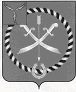 СОВЕТ МУНИЦИПАЛЬНОГО ОБРАЗОВАНИЯ ГОРОД РТИЩЕВО РТИЩЕВСКОГО МУНИЦИПАЛЬНОГО РАЙОНА САРАТОВСКОЙ ОБЛАСТИР Е Ш Е Н И Е от 25 апреля 2018 года № 64-324Об утверждении отчета об исполнениибюджета муниципального  образования город Ртищево за 2017 годВ соответствии со статьей № 14 Федерального закона от 6 октября 2003 года №131-ФЗ «Об общих принципах организации местного самоуправления в Российской Федерации»,  руководствуясь статьей 20 Устава муниципального образования город Ртищево, Совет муниципального образования город РтищевоРЕШИЛ: 1. Утвердить отчёт об исполнении бюджета  муниципального образования город  Ртищево за 2017 год по доходам в сумме 81 718,7 тыс. рублей, расходам в сумме 82 421,7 тыс. рублей и источникам внутреннего финансирования  дефицита бюджета в сумме – 703,02 тыс. рублей согласно приложениям №№ 1 -  7 к настоящему решению. Настоящее решение вступает в силу со дня его принятия.  3. Настоящее решение  опубликовать в газете «Перекресток России» и разместить на официальном сайте администрации Ртищевского муниципального района в сети «Интернет».   4. Контроль за исполнением настоящего решения возложить на постоянную комиссию Совета муниципального образования город Ртищево по бюджету и имуществу.Глава муниципального образования город Ртищево                        				              А. А. Бисеров                                   Приложение № 1 к решению                                    Приложение № 1 к решению                                    Совета муниципального                                   Совета муниципального                                   образования город Ртищево                                    образования город Ртищево                                    Ртищевского муниципального района                                    Ртищевского муниципального района                                    от 25 апреля 2018 года № 64-324                                   от 25 апреля 2018 года № 64-324Безвозмездные поступления в бюджет  муниципального образования                                                                            город Ртищево  за 2017 годБезвозмездные поступления в бюджет  муниципального образования                                                                            город Ртищево  за 2017 годБезвозмездные поступления в бюджет  муниципального образования                                                                            город Ртищево  за 2017 год                                                                               (тыс. рублей)                                                                               (тыс. рублей)Код бюджетной классификации РФНаименование доходовСумма1232 00 00000 00 0000 000Безвозмездные поступления4 052,32 02 15001 00 0000 151Дотации на выравнивание бюджетной обеспеченности1 691,12 02 15001 13 0000 151Дотации бюджетам городских поселений на выравнивание бюджетной обеспеченности1 691,12 02 15001 13 0001 151Дотация бюджетам городских поселений  на выравнивание бюджетной обеспеченности за счет субвенции муниципальному району исполнение государственных полномочий по расчету и предоставлению дотаций поселениям1 691,12 02 02000 00 0000 151Субсидии бюджетам субъектов Российской Федерации и муниципальных образований (межбюджетные субсидии)2 361,22 02 25560 13 0000 151Субсидии бюджетам городских поселений на поддержку обустройства мест массового отдыха населения (городских парков) 2 361,2Итого доходов4 052,3                                             Приложение № 2 к решению                                              Приложение № 2 к решению                                              Совета муниципального                                             Совета муниципального                                             образования город Ртищево                                              образования город Ртищево                                              Ртищевского муниципального района                                              Ртищевского муниципального района                                              от 25 апреля 2018 года № 64-324                                             от 25 апреля 2018 года № 64-324Доходы бюджета  муниципального образования город Ртищево 
 за 2017 годДоходы бюджета  муниципального образования город Ртищево 
 за 2017 годДоходы бюджета  муниципального образования город Ртищево 
 за 2017 год(тыс. рублей)(тыс. рублей)Код бюджетной классификации РФНаименование доходовСумма1231 00 00000 00 0000 000Налоговые и неналоговые доходы77 666,42 00 00000 00 0000 000Безвозмездные поступления4 052,32 02 15001 00 0000 151Дотации на выравнивание бюджетной обеспеченности1 691,12 02 15001 13 0000 151Дотации бюджетам городских поселений на выравнивание бюджетной обеспеченности1 691,12 02 15001 13 0001 151Дотация бюджетам городских поселений  на выравнивание бюджетной обеспеченности за счет субвенции муниципальному району исполнение государственных полномочий по расчету и предоставлению дотаций поселениям1 691,12 02 02000 00 0000 151Субсидии бюджетам субъектов Российской Федерации и муниципальных образований (межбюджетные субсидии)2 361,22 02 25560 13 0000 151Субсидии бюджетам городских поселений на поддержку обустройства мест массового отдыха населения (городских парков) 2 361,2Итого доходов81 718,7                                             Приложение № 3 к решению                                              Совета муниципального                          образования город Ртищево      Ртищевского муниципального района                                              от 25 апреля 2018 года № 64-324                                             Приложение № 3 к решению                                              Совета муниципального                          образования город Ртищево      Ртищевского муниципального района                                              от 25 апреля 2018 года № 64-324                                             Приложение № 3 к решению                                              Совета муниципального                          образования город Ртищево      Ртищевского муниципального района                                              от 25 апреля 2018 года № 64-324                                             Приложение № 3 к решению                                              Совета муниципального                          образования город Ртищево      Ртищевского муниципального района                                              от 25 апреля 2018 года № 64-324                                             Приложение № 3 к решению                                              Совета муниципального                          образования город Ртищево      Ртищевского муниципального района                                              от 25 апреля 2018 года № 64-324                                             Приложение № 3 к решению                                              Совета муниципального                          образования город Ртищево      Ртищевского муниципального района                                              от 25 апреля 2018 года № 64-324                                             Приложение № 3 к решению                                              Совета муниципального                          образования город Ртищево      Ртищевского муниципального района                                              от 25 апреля 2018 года № 64-324                                             Приложение № 3 к решению                                              Совета муниципального                          образования город Ртищево      Ртищевского муниципального района                                              от 25 апреля 2018 года № 64-324                                             Приложение № 3 к решению                                              Совета муниципального                          образования город Ртищево      Ртищевского муниципального района                                              от 25 апреля 2018 года № 64-324                                             Приложение № 3 к решению                                              Совета муниципального                          образования город Ртищево      Ртищевского муниципального района                                              от 25 апреля 2018 года № 64-324                                             Приложение № 3 к решению                                              Совета муниципального                          образования город Ртищево      Ртищевского муниципального района                                              от 25 апреля 2018 года № 64-324                                             Приложение № 3 к решению                                              Совета муниципального                          образования город Ртищево      Ртищевского муниципального района                                              от 25 апреля 2018 года № 64-324                                             Приложение № 3 к решению                                              Совета муниципального                          образования город Ртищево      Ртищевского муниципального района                                              от 25 апреля 2018 года № 64-324                                             Приложение № 3 к решению                                              Совета муниципального                          образования город Ртищево      Ртищевского муниципального района                                              от 25 апреля 2018 года № 64-324                                             Приложение № 3 к решению                                              Совета муниципального                          образования город Ртищево      Ртищевского муниципального района                                              от 25 апреля 2018 года № 64-324                                             Приложение № 3 к решению                                              Совета муниципального                          образования город Ртищево      Ртищевского муниципального района                                              от 25 апреля 2018 года № 64-324                                             Приложение № 3 к решению                                              Совета муниципального                          образования город Ртищево      Ртищевского муниципального района                                              от 25 апреля 2018 года № 64-324                                             Приложение № 3 к решению                                              Совета муниципального                          образования город Ртищево      Ртищевского муниципального района                                              от 25 апреля 2018 года № 64-324                                             Приложение № 3 к решению                                              Совета муниципального                          образования город Ртищево      Ртищевского муниципального района                                              от 25 апреля 2018 года № 64-324                                             Приложение № 3 к решению                                              Совета муниципального                          образования город Ртищево      Ртищевского муниципального района                                              от 25 апреля 2018 года № 64-324                                             Приложение № 3 к решению                                              Совета муниципального                          образования город Ртищево      Ртищевского муниципального района                                              от 25 апреля 2018 года № 64-324                                             Приложение № 3 к решению                                              Совета муниципального                          образования город Ртищево      Ртищевского муниципального района                                              от 25 апреля 2018 года № 64-324                                             Приложение № 3 к решению                                              Совета муниципального                          образования город Ртищево      Ртищевского муниципального района                                              от 25 апреля 2018 года № 64-324                                             Приложение № 3 к решению                                              Совета муниципального                          образования город Ртищево      Ртищевского муниципального района                                              от 25 апреля 2018 года № 64-324                                             Приложение № 3 к решению                                              Совета муниципального                          образования город Ртищево      Ртищевского муниципального района                                              от 25 апреля 2018 года № 64-324                                             Приложение № 3 к решению                                              Совета муниципального                          образования город Ртищево      Ртищевского муниципального района                                              от 25 апреля 2018 года № 64-324                                             Приложение № 3 к решению                                              Совета муниципального                          образования город Ртищево      Ртищевского муниципального района                                              от 25 апреля 2018 года № 64-324                                             Приложение № 3 к решению                                              Совета муниципального                          образования город Ртищево      Ртищевского муниципального района                                              от 25 апреля 2018 года № 64-324                                             Приложение № 3 к решению                                              Совета муниципального                          образования город Ртищево      Ртищевского муниципального района                                              от 25 апреля 2018 года № 64-324                                             Приложение № 3 к решению                                              Совета муниципального                          образования город Ртищево      Ртищевского муниципального района                                              от 25 апреля 2018 года № 64-324                                             Приложение № 3 к решению                                              Совета муниципального                          образования город Ртищево      Ртищевского муниципального района                                              от 25 апреля 2018 года № 64-324                                             Приложение № 3 к решению                                              Совета муниципального                          образования город Ртищево      Ртищевского муниципального района                                              от 25 апреля 2018 года № 64-324                                             Приложение № 3 к решению                                              Совета муниципального                          образования город Ртищево      Ртищевского муниципального района                                              от 25 апреля 2018 года № 64-324                                             Приложение № 3 к решению                                              Совета муниципального                          образования город Ртищево      Ртищевского муниципального района                                              от 25 апреля 2018 года № 64-324                                             Приложение № 3 к решению                                              Совета муниципального                          образования город Ртищево      Ртищевского муниципального района                                              от 25 апреля 2018 года № 64-324                                             Приложение № 3 к решению                                              Совета муниципального                          образования город Ртищево      Ртищевского муниципального района                                              от 25 апреля 2018 года № 64-324                                             Приложение № 3 к решению                                              Совета муниципального                          образования город Ртищево      Ртищевского муниципального района                                              от 25 апреля 2018 года № 64-324                                             Приложение № 3 к решению                                              Совета муниципального                          образования город Ртищево      Ртищевского муниципального района                                              от 25 апреля 2018 года № 64-324                                             Приложение № 3 к решению                                              Совета муниципального                          образования город Ртищево      Ртищевского муниципального района                                              от 25 апреля 2018 года № 64-324                                             Приложение № 3 к решению                                              Совета муниципального                          образования город Ртищево      Ртищевского муниципального района                                              от 25 апреля 2018 года № 64-324Распределение бюджетных ассигнований по разделам, подразделам, целевым статьям (муниципальным программам и непрограммным направлениям деятельности муниципального образования), группам и подгруппам видов расходов классификации расходов бюджета муниципального образования город Ртищево за 2017 год Распределение бюджетных ассигнований по разделам, подразделам, целевым статьям (муниципальным программам и непрограммным направлениям деятельности муниципального образования), группам и подгруппам видов расходов классификации расходов бюджета муниципального образования город Ртищево за 2017 год Распределение бюджетных ассигнований по разделам, подразделам, целевым статьям (муниципальным программам и непрограммным направлениям деятельности муниципального образования), группам и подгруппам видов расходов классификации расходов бюджета муниципального образования город Ртищево за 2017 год Распределение бюджетных ассигнований по разделам, подразделам, целевым статьям (муниципальным программам и непрограммным направлениям деятельности муниципального образования), группам и подгруппам видов расходов классификации расходов бюджета муниципального образования город Ртищево за 2017 год Распределение бюджетных ассигнований по разделам, подразделам, целевым статьям (муниципальным программам и непрограммным направлениям деятельности муниципального образования), группам и подгруппам видов расходов классификации расходов бюджета муниципального образования город Ртищево за 2017 год Распределение бюджетных ассигнований по разделам, подразделам, целевым статьям (муниципальным программам и непрограммным направлениям деятельности муниципального образования), группам и подгруппам видов расходов классификации расходов бюджета муниципального образования город Ртищево за 2017 год Распределение бюджетных ассигнований по разделам, подразделам, целевым статьям (муниципальным программам и непрограммным направлениям деятельности муниципального образования), группам и подгруппам видов расходов классификации расходов бюджета муниципального образования город Ртищево за 2017 год Распределение бюджетных ассигнований по разделам, подразделам, целевым статьям (муниципальным программам и непрограммным направлениям деятельности муниципального образования), группам и подгруппам видов расходов классификации расходов бюджета муниципального образования город Ртищево за 2017 год Распределение бюджетных ассигнований по разделам, подразделам, целевым статьям (муниципальным программам и непрограммным направлениям деятельности муниципального образования), группам и подгруппам видов расходов классификации расходов бюджета муниципального образования город Ртищево за 2017 год       (тыс. рублей)      (тыс. рублей)НаименованиеРазделПодразделЦелевая статьяЦелевая статьяЦелевая статьяЦелевая статьяВид расходовСуммаНаименованиеРазделПодразделЦелевая статьяЦелевая статьяЦелевая статьяЦелевая статьяВид расходовСумма123444456Общегосударственные  вопросы015 531,4Функционирование законодательных (представительных) органов государственной власти и представительных органов муниципальных образований01031 114,7Выполнение функций органами местного самоуправления010391000000001 114,7Функционирование представительных органов муниципальных образований010391100000001 114,7Расходы на обеспечение деятельности депутатов представительного органа муниципального образования 01039110001100833,5Расходы на выплаты персоналу в целях обеспечения выполнения функций государственными (муниципальными) органами, казенными учреждениями, органами управления государственными внебюджетными фондами01039110001100100833,5Расходы на выплаты персоналу государственных (муниципальных) органов01039110001100120833,5Расходы на обеспечение функций центрального аппарата01039110002200281,2Расходы на выплаты персоналу в целях обеспечения выполнения функций государственными (муниципальными) органами, казенными учреждениями, органами управления государственными внебюджетными фондами01039110002200100189,5Расходы на выплаты персоналу государственных (муниципальных) органов01039110002200120189,5Закупка товаров, работ и услуг для обеспечения  государственных (муниципальных) нужд0103911000220020091,7Иные закупки товаров, работ и услуг для обеспечения государственных (муниципальных) нужд0103911000220024091,7Обеспечение проведения выборов и референдумов0107153,3Выполнение функций органами местного самоуправления01079100000000153,3Прочие непрограммные расходы  органов исполнительной власти муниципального образования01079140000000153,3Проведение дополнительных выборов в представительные органы муниципального образования010791400087Д0153,3Иные бюджетные ассигнования010791400087Д0800153,3Специальные расходы010791400087Д0880153,3Другие общегосударственные вопросы01134 263,4Выполнение функций органами местного самоуправления01139100000000358,3Прочие непрограммные расходы  органов исполнительной власти муниципального образования01139140000000358,3Расходы на оплату членских взносов в ассоциации0113914000820028,0Иные бюджетные ассигнования0113914000820080028,0Уплата налогов, сборов и иных платежей0113914000820085028,0Выполнение других обязательств муниципального образования01139140008600330,3Закупка товаров, работ и услуг для обеспечения  государственных (муниципальных) нужд01139140008600200330,3Иные закупки товаров, работ и услуг для обеспечения государственных (муниципальных) нужд01139140008600240330,3Обеспечение деятельности учреждений (оказание муниципальных, услуг, выполнение работ)01139300000000854,3Централизованные бухгалтерии, группы хозяйственного обслуживания учреждений и органов местного самоуправления муниципальных образований01139390000000854,3Расходы на обеспечение деятельности  муниципальных казенных учреждений01139390004200854,3Расходы на выплаты персоналу в целях обеспечения выполнения функций государственными (муниципальными) органами, казенными учреждениями, органами управления государственными внебюджетными фондами01139390004200100800,8Расходы на выплаты персоналу казенных учреждений01139390004200110800,8Закупка товаров, работ и услуг для обеспечения государственных (муниципальных) нужд0113939000420020053,5Иные закупки товаров, работ и услуг для обеспечения государственных (муниципальных) нужд0113939000420024053,5Мероприятия в сфере управления имуществом муниципального образования0113940000000073,7Иные мероприятия в области управления муниципальным имуществом0113940000680073,7Закупка товаров, работ и услуг для обеспечения  государственных (муниципальных) нужд0113940000680020073,7Иные закупки товаров, работ и услуг для обеспечения государственных (муниципальных) нужд0113940000680024073,7Расходы по исполнению отдельных обязательств011399000000002 977,1Расходы на судебные издержки и исполнение судебных решений011399100000002 734,1Расходы по исполнительным листам011399100085102 734,1Иные бюджетные ассигнования011399100085108002 734,1Исполнение судебных актов011399100085108302 734,1Иные внепрограммные мероприятия01139930000000243,0Оплата за газ для поддержания вечного огня01139930008100243,0Закупка товаров, работ и услуг для обеспечения  государственных (муниципальных) нужд01139930008100200243,0Иные закупки товаров, работ и услуг для обеспечения государственных (муниципальных) нужд01139930008100240243,0Национальная безопасность и правоохранительная деятельность03614,6Другие вопросы в области национальной безопасности и правоохранительной деятельности0314614,6Муниципальная программа "Профилактика правонарушений,  терроризма, экстремизма,  противодействие незаконному обороту наркотических средств и коррупции на территории Ртищевского муниципального района на 2017 - 2020 годы"03147900000000614,6Подпрограмма "Профилактика терроризма и экстремизма, а также минимизация и (или) ликвидация последствий проявлений терроризма и экстремизма на территории Ртищевского муниципального района Саратовской области на 2017 - 2020 годы"0314791000000092,9Основное мероприятие "Повышение антитеррористической защищенности объектов социальной сферы"0314791030000092,9Приобретение и установка камер уличного видеонаблюдения 0314791030055092,9Закупка товаров, работ и услуг для обеспечения  государственных (муниципальных) нужд0314791030055020092,9Иные закупки товаров, работ и услуг для обеспечения государственных (муниципальных) нужд0314791030055024092,9Подпрограмма "Осуществление профилактики правонарушений, усиление борьбы с преступностью на территории Ртищевского муниципального района на 2017-2020 годы"03147920000000511,7Основное мероприятие "Обеспечение общественного порядка и безопасности граждан, профилактика правонарушений против личности"03147920100000511,7Реализация комплексных мер по стимулированию участия населения в деятельности общественной организации «Народная дружина»03147920100460511,7Закупка товаров, работ и услуг для обеспечения  государственных (муниципальных) нужд03147920100460200511,7Иные закупки товаров, работ и услуг для обеспечения государственных (муниципальных) нужд03147920100460240511,7Подпрограмма "Осуществление противодействия злоупотреблению наркотическими и психотропными веществами и их незаконному обороту на территории Ртищевского муниципального района Саратовской области на 2017 – 2020 годы"0314793000000010,0Основное мероприятие "Информационное обеспечение антинаркотических мероприятий"0314793020000010,0Тематические публикации по пропаганде ЗОЖ, а также  проблемам профилактики наркомании, лечению и реабилитации наркозависимых в СМИ03147930200Б2010,0Закупка товаров, работ и услуг для обеспечения  государственных (муниципальных) нужд03147930200Б2020010,0Иные закупки товаров, работ и услуг для обеспечения государственных (муниципальных) нужд03147930200Б2024010,0Национальная экономика047 896,7Дорожное хозяйство04097 869,2Муниципальная программа  "Развитие транспортной системы                                                                           в Ртищевском муниципальном районе на 2017-2020 годы"040975000000007 869,2Подпрограмма "Ремонт автомобильных дорог и искусственных сооружений на них в границах городских и сельских поселений"040975300000007 869,2Основное мероприятие "Ремонт асфальтового покрытия улиц и дворовых территорий г. Ртищево"040975301000007 869,2Реализация основного мероприятия за счет средств муниципального дорожного фонда040975301G00007 869,2Реализация основного мероприятия за счет средств муниципального дорожного фонда (собственные средства муниципального образования)040975301G08007 869,2Закупка товаров, работ и услуг для обеспечения  государственных (муниципальных) нужд040975301G08002007 869,2Иные закупки товаров, работ и услуг для обеспечения государственных (муниципальных) нужд040975301G08002407 869,2Другие вопросы в области национальной экономики041227,5Мероприятия в сфере управления имуществом муниципального образования0412940000000027,5Мероприятия по землеустройству и землепользованию0412940000670027,5Закупка товаров, работ и услуг для обеспечения  государственных (муниципальных) нужд0412940000670020027,5Иные закупки товаров, работ и услуг для обеспечения государственных (муниципальных) нужд0412940000670024027,5Жилищно-коммунальное хозяйство0535 377,8Жилищное хозяйство05012 341,3Муниципальная программа  "Повышение энергоэффективности и энергосбережения в Ртищевском муниципальном районе на  2017-2020 годы"05017400000000356,3Подпрограмма " Энергосбережение и повышение энергоэффективности систем коммунальной инфраструктуры"05017410000000356,3Основное мероприятие"Перевод на индивидуальное отопление квартир в МКД, расположенного по адресу: г.Ртищево,  ул.Мира, д.5Б"05017410100000356,3Реализация основного мероприятия050174101V0000356,3Капитальные вложения в объекты недвижимого имущества государственной (муниципальной) собственности050174101V0000400356,3Бюджетные инвестиции 050174101V0000410356,3Мероприятия в  области жилищно-коммунального хозяйства муниципального образования050195000000001 985,0Мероприятия в  области жилищного хозяйства муниципального образования050195100000001 985,0Капитальный ремонт муниципального жилищного фонда050195100051101 238,8Закупка товаров, работ и услуг для обеспечения  государственных (муниципальных) нужд050195100051102001 238,8Иные закупки товаров, работ и услуг для обеспечения государственных (муниципальных) нужд050195100051102401 238,8Обязательные платежи и (или) взносы собственников помещений многоквартирных домов за капитальный ремонт, согласно ЖК РФ ст. 158 ч. 1 05019510005150746,2Закупка товаров, работ и услуг для обеспечения  государственных (муниципальных) нужд05019510005150200746,2Иные закупки товаров, работ и услуг для обеспечения государственных (муниципальных) нужд05019510005150240746,2Коммунальное хозяйство05024 565,0Муниципальная программа "Обеспечение населения доступным жильем и развитие жилищно-коммунальной инфраструктуры на 2014-2020 годы"050272000000004 565,0Подпрограмма "Модернизация  объектов коммунальной инфраструктуры"050272400000004 565,0Основное мероприятие "Модернизация объектов водоснабжения и водоотведения"050272401000004 565,0Капитальный ремонт водопровода от водонапорной башни по ул. Красноармейской до ул. Яблочкова в г. Ртищево Саратовской области05027240100Р80415,4Закупка товаров, работ и услуг для обеспечения  государственных (муниципальных) нужд05027240100Р80200415,4Иные закупки товаров, работ и услуг для обеспечения государственных (муниципальных) нужд05027240100Р80240415,4Капитальный реонт водонапорной башни, расположенной по адресу: Саратовская область, г. Ртищево, ул. Красноармейская05027240100Р90380,9Закупка товаров, работ и услуг для обеспечения  государственных (муниципальных) нужд05027240100Р90200380,9Иные закупки товаров, работ и услуг для обеспечения государственных (муниципальных) нужд05027240100Р90240380,9Технологическое присоединение энергопринимающих устройств водозаборной скважины, расположенной по адресу: Саратовская область, г. Ртищево, ул. Красноармейская05027240100С10586,4Закупка товаров, работ и услуг для обеспечения  государственных (муниципальных) нужд05027240100С10200586,4Иные закупки товаров, работ и услуг для обеспечения государственных (муниципальных) нужд05027240100С10240586,4Капитальный ремонт водозаборной скважины, расположенной по адресу: Саратовская область, г. Ртищево, ул. Красноармейская 05027240100С203 182,3Закупка товаров, работ и услуг для обеспечения  государственных (муниципальных) нужд05027240100С202003 182,3Иные закупки товаров, работ и услуг для обеспечения государственных (муниципальных) нужд05027240100С202403 182,3Благоустройство050328 471,5Ведомственная целевая программа  "Благоустройство территории города Ртищево на 2017 год"05 0380000000004 358,4Основное мероприятие "Улучшение эстетического состояния города"05038000100000399,4Формовочная обрезка деревьев0503800010082099,9Закупка товаров, работ и услуг для обеспечения  государственных (муниципальных) нужд0503800010082020099,9Иные закупки товаров, работ и услуг для обеспечения государственных (муниципальных) нужд0503800010082024099,9Приобретение и посадка цветочной рассады05038000100830225,6Закупка товаров, работ и услуг для обеспечения  государственных (муниципальных) нужд05038000100830200225,6Иные закупки товаров, работ и услуг для обеспечения государственных (муниципальных) нужд05038000100830240225,6Спил отдельно стоящих аварийных деревьев0503800010084073,9Закупка товаров, работ и услуг для обеспечения  государственных (муниципальных) нужд0503800010084020073,9Иные закупки товаров, работ и услуг для обеспечения государственных (муниципальных) нужд0503800010084024073,9Основное мероприятие "Улучшение санитарного состояния города"05038000200000199,8Ликвидация несанкционированных свалок05 038000200850199,8Закупка товаров, работ и услуг для обеспечения  государственных (муниципальных) нужд05038000200850200199,8Иные закупки товаров, работ и услуг для обеспечения государственных (муниципальных) нужд05038000200850240199,8Основное мероприятие "Улучшение эстетического вида территорий городских кладбищ"0503800040000099,9Уборка территорий городских кладбищ05 03800040087099,9Закупка товаров, работ и услуг для обеспечения  государственных (муниципальных) нужд0503800040087020099,9Иные закупки товаров, работ и услуг для обеспечения государственных (муниципальных) нужд0503800040087024099,9Основное мероприятие "Улучшение архитектурного вида города"050380005000003 361,2Асфальтирование пешеходных дорожек на территории городского Парка культуры и отдыха05038000500960216,4Закупка товаров, работ и услуг для обеспечения  государственных (муниципальных) нужд05038000500960200216,4Иные закупки товаров, работ и услуг для обеспечения государственных (муниципальных) нужд05038000500960240216,4 Укладка бордюрного камня на территории городского Парка культуры и отдыха05038000500970783,6Закупка товаров, работ и услуг для обеспечения  государственных (муниципальных) нужд05038000500970200783,6Иные закупки товаров, работ и услуг для обеспечения государственных (муниципальных) нужд05038000500970240783,6Поддержка обустройства мест массового отдыха населения (городских парков)050380005L56002 361,2Закупка товаров, работ и услуг для обеспечения  государственных (муниципальных) нужд050380005L56002002 361,2Иные закупки товаров, работ и услуг для обеспечения государственных (муниципальных) нужд050380005L56002402 361,2Основное мероприятие "Контроль за численностью безнадзорных животных"0503800060000023,0Отлов и содержание безнадзорных животных05 03800060088023,0Закупка товаров, работ и услуг для обеспечения  государственных (муниципальных) нужд0503800060088020023,0Иные закупки товаров, работ и услуг для обеспечения государственных (муниципальных) нужд0503800060088024023,0Основное мероприятие "Обустройство дворовых территорий"05038000800000275,1Приобретение и установка спортивного оборудования05038000800980275,1Закупка товаров, работ и услуг для обеспечения  государственных (муниципальных) нужд05038000800980200275,1Иные закупки товаров, работ и услуг для обеспечения государственных (муниципальных) нужд05038000800980240275,1Мероприятия в  области жилищно-коммунального хозяйства муниципального образования0503950000000024 113,1Мероприятия по благоустройству0503953000000024 113,1Уличное освещение0503953000531012 300,9Закупка товаров, работ и услуг для обеспечения  государственных (муниципальных) нужд0503953000531020012 300,9Иные закупки товаров, работ и услуг для обеспечения государственных (муниципальных) нужд0503953000531024012 300,9Прочие мероприятия по благоустройству0503953000535011 812,2Закупка товаров, работ и услуг для обеспечения  государственных (муниципальных) нужд0503953000535020011 812,2Иные закупки товаров, работ и услуг для обеспечения государственных (муниципальных) нужд0503953000535024011 812,2Образование072 806,5Дополнительное образование детей07032 806,5Муниципальная  программа "Развитие физической культуры и спорта в Ртищевском муниципальном районе на 2017-2019 годы"070376000000002 806,5Подпрограмма "Физическое воспитание и оздоровление учащейся и студенческой молодежи Ртищевского муниципального района на 2017-2019 годы"070376200000002 762,0Основное мероприятие "Мероприятия  по проведению занятий физкультурно-спортивной направленности 
по месту проживания граждан070376201000001 016,8Финансовое обеспечение муниципального задания на оказание муниципальных услуг (выполнение работ)070376201041101 016,2Предоставление субсидий бюджетным, автономным учреждениям и иным некоммерческим организациям070376201041106001 016,2Субсидии бюджетным учреждениям070376201041106101 016,2Уплата  налога на имущество и транспортного налога муниципальными бюджетными и автономными учреждениями070376201041200,6Предоставление субсидий бюджетным, автономным учреждениям и иным некоммерческим организациям070376201041206000,6Субсидии бюджетным учреждениям070376201041206100,6Основное мероприятие "Организация участия в официальных спортивных мероприятиях"07037620200000871,8Финансовое обеспечение муниципального задания на оказание муниципальных услуг (выполнение работ)07037620204110871,8Предоставление субсидий бюджетным, автономным учреждениям и иным некоммерческим организациям07037620204110600871,8Субсидии бюджетным учреждениям07037620204110610871,8Основное мероприятие "Организация и проведение официальных спортивно-оздоровительных мероприятий"07037620300000796,0Финансовое обеспечение муниципального задания на оказание муниципальных услуг (выполнение работ)07037620304110796,0Предоставление субсидий бюджетным, автономным учреждениям и иным некоммерческим организациям07037620304110600796,0Субсидии бюджетным учреждениям07037620304110610796,0Основное мероприятие "Организация и проведение спортивно-оздоровительного этапа"0703762040000077,4Финансовое обеспечение муниципального задания на оказание муниципальных услуг (выполнение работ)0703762040411077,4Предоставление субсидий бюджетным, автономным учреждениям и иным некоммерческим организациям0703762040411060077,4Субсидии бюджетным учреждениям0703762040411061077,4Подпрограмма " Развитие материально-технической базы спорта и спортсооружений на 2017-2019 годы "0703763000000044,5Основное мероприятие "Приобретение спортивного инвентаря и оборудования для МБУ ДО ДЮСШ г.Ртищево"0703763030000044,5Финансовое обеспечение муниципального задания на оказание муниципальных услуг (выполнение работ)0703763030411044,5Предоставление субсидий бюджетным, автономным учреждениям и иным некоммерческим организациям0703763030411060044,5Субсидии бюджетным учреждениям0703763030411061044,5Социальная политика10435,3Пенсионное обеспечение1001435,3Расходы по социальному обеспечению и иным выплатам населению муниципального образования10019600000000435,3Пенсионное обеспечение10019610000000435,3Доплаты к пенсиям муниципальных служащих10019610007100435,3Закупка товаров, работ и услуг для обеспечения  государственных (муниципальных) нужд100196100071002006,8Иные закупки товаров, работ и услуг для обеспечения государственных (муниципальных) нужд100196100071002406,8Социальное обеспечение и иные выплаты населению10019610007100300428,5Публичные нормативные социальные выплаты гражданам10019610007100310428,5Физическая культура и спорт1129 661,9Физическая культура 110129 661,9Муниципальная  программа "Развитие физической культуры и спорта в Ртищевском муниципальном районе на 2017-2019 годы"1101760000000029 661,9Подпрограмма "Организация и проведение официальных  физкультурных, физкультурно-оздоровительных и спортивных мероприятий на 2017-2019 годы"1101761000000028 709,2Основное мероприятие "Обеспечение  доступа к спортивным объектам для свободного пользования"1101761010000018 747,7Финансовое обеспечение муниципального задания на оказание муниципальных услуг (выполнение работ)1101761010411014 888,4Предоставление субсидий бюджетным, автономным учреждениям и иным некоммерческим организациям1101761010411060014 888,4Субсидии бюджетным учреждениям1101761010411061014 888,4Уплата  налога на имущество и транспортного налога муниципальными бюджетными и автономными учреждениями110176101041203 859,3Предоставление субсидий бюджетным, автономным учреждениям и иным некоммерческим организациям110176101041206003 859,3Субсидии бюджетным учреждениям110176101041206103 859,3Основное мероприятие "Организация и проведение соревнований и спортивно-массовых мероприятий районного и областного значения"110176102000009 896,5Финансовое обеспечение муниципального задания на оказание муниципальных услуг (выполнение работ)110176102041108 904,9Предоставление субсидий бюджетным, автономным учреждениям и иным некоммерческим организациям110176102041106008 904,9Субсидии бюджетным учреждениям110176102041106108 904,9Финансовое обеспечение на иные цели муниципальных бюджетных и автономных учреждений11017610204130991,6Предоставление субсидий бюджетным, автономным учреждениям и иным некоммерческим организациям11017610204130600991,6Субсидии бюджетным учреждениям11017610204130610991,6Основное мероприятие "Обязательное обучение плаванию учащихся третьих классов общеобразовательных учреждений города и района на 2017-2019 годы"1101761030000065,0Финансовое обеспечение муниципального задания на оказание муниципальных услуг (выполнение работ)1101761030411065,0Предоставление субсидий бюджетным, автономным учреждениям и иным некоммерческим организациям1101761030411060065,0Субсидии бюджетным учреждениям1101761030411061065,0Подпрограмма "Физическое воспитание и оздоровление учащейся и студенческой молодежи Ртищевского муниципального района на 2017-2019 годы"11017620000000916,8Основное мероприятие "Мероприятия  по проведению занятий физкультурно-спортивной направленности 
по месту проживания граждан11017620100000150,5Финансовое обеспечение муниципального задания на оказание муниципальных услуг (выполнение работ)11017620104110149,7Предоставление субсидий бюджетным, автономным учреждениям и иным некоммерческим организациям11017620104110600149,7Субсидии бюджетным учреждениям11017620104110610149,7Уплата  налога на имущество и транспортного налога муниципальными бюджетными и автономными учреждениями110176201041200,8Предоставление субсидий бюджетным, автономным учреждениям и иным некоммерческим организациям110176201041206000,8Субсидии бюджетным учреждениям110176201041206100,8Основное мероприятие "Организация участия в официальных спортивных мероприятиях"11017620200000180,7Финансовое обеспечение муниципального задания на оказание муниципальных услуг (выполнение работ)11017620204110180,7Предоставление субсидий бюджетным, автономным учреждениям и иным некоммерческим организациям11017620204110600180,7Субсидии бюджетным учреждениям11017620204110610180,7Основное мероприятие "Организация и проведение официальных спортивно-оздоровительных мероприятий"11017620300000247,4Финансовое обеспечение муниципального задания на оказание муниципальных услуг (выполнение работ)11017620304110247,4Предоставление субсидий бюджетным, автономным учреждениям и иным некоммерческим организациям11017620304110600247,4Субсидии бюджетным учреждениям11017620304110610247,4Основное мероприятие "Организация и проведение спортивно-оздоровительного этапа"11017620400000338,2Финансовое обеспечение муниципального задания на оказание муниципальных услуг (выполнение работ)11017620404110338,2Предоставление субсидий бюджетным, автономным учреждениям и иным некоммерческим организациям11017620404110600338,2Субсидии бюджетным учреждениям11017620404110610338,2Подпрограмма " Развитие материально-технической базы спорта и спортсооружений на 2017-2019 годы "1101763000000035,9Основное мероприятие "Приобретение спортивного инвентаря и оборудования для МБУ ДО ДЮСШ г.Ртищево"1101763030000035,9Финансовое обеспечение муниципального задания на оказание муниципальных услуг (выполнение работ)1101763030411035,9Предоставление субсидий бюджетным, автономным учреждениям и иным некоммерческим организациям1101763030411060035,9Субсидии бюджетным учреждениям1101763030411061035,9Средства массовой информации1297,5Периодическая печать и издательства120297,5Выполнение функций органами местного самоуправления1202910000000097,5Прочие непрограммные расходы  органов исполнительной власти муниципального образования1202914000000097,5Информационное обеспечение деятельности органов местного самоуправления 1202914000840097,5Иные бюджетные ассигнования1202914000840080097,5Субсидии юридическим лицам (кроме некоммерческих организаций), индивидуальным предпринимателям, физическим лицам1202914000840081097,5ВСЕГО РАСХОДОВ82 421,7                                Приложение № 4 к решению                                 Приложение № 4 к решению                                 Приложение № 4 к решению                                 Приложение № 4 к решению                                 Приложение № 4 к решению                                 Приложение № 4 к решению                                 Приложение № 4 к решению                                 Приложение № 4 к решению                                 Совета муниципального                                Совета муниципального                                Совета муниципального                                Совета муниципального                                Совета муниципального                                Совета муниципального                                Совета муниципального                                Совета муниципального                                образования город Ртищево                                 Ртищевского муниципального района                                от 25 апреля 2018 года № 64-324                                образования город Ртищево                                 Ртищевского муниципального района                                от 25 апреля 2018 года № 64-324                                образования город Ртищево                                 Ртищевского муниципального района                                от 25 апреля 2018 года № 64-324                                образования город Ртищево                                 Ртищевского муниципального района                                от 25 апреля 2018 года № 64-324                                образования город Ртищево                                 Ртищевского муниципального района                                от 25 апреля 2018 года № 64-324                                образования город Ртищево                                 Ртищевского муниципального района                                от 25 апреля 2018 года № 64-324                                образования город Ртищево                                 Ртищевского муниципального района                                от 25 апреля 2018 года № 64-324                                образования город Ртищево                                 Ртищевского муниципального района                                от 25 апреля 2018 года № 64-324                                образования город Ртищево                                 Ртищевского муниципального района                                от 25 апреля 2018 года № 64-324                                образования город Ртищево                                 Ртищевского муниципального района                                от 25 апреля 2018 года № 64-324                                образования город Ртищево                                 Ртищевского муниципального района                                от 25 апреля 2018 года № 64-324                                образования город Ртищево                                 Ртищевского муниципального района                                от 25 апреля 2018 года № 64-324                                образования город Ртищево                                 Ртищевского муниципального района                                от 25 апреля 2018 года № 64-324                                образования город Ртищево                                 Ртищевского муниципального района                                от 25 апреля 2018 года № 64-324                                образования город Ртищево                                 Ртищевского муниципального района                                от 25 апреля 2018 года № 64-324                                образования город Ртищево                                 Ртищевского муниципального района                                от 25 апреля 2018 года № 64-324                                образования город Ртищево                                 Ртищевского муниципального района                                от 25 апреля 2018 года № 64-324                                образования город Ртищево                                 Ртищевского муниципального района                                от 25 апреля 2018 года № 64-324                                образования город Ртищево                                 Ртищевского муниципального района                                от 25 апреля 2018 года № 64-324                                образования город Ртищево                                 Ртищевского муниципального района                                от 25 апреля 2018 года № 64-324                                образования город Ртищево                                 Ртищевского муниципального района                                от 25 апреля 2018 года № 64-324                                образования город Ртищево                                 Ртищевского муниципального района                                от 25 апреля 2018 года № 64-324                                образования город Ртищево                                 Ртищевского муниципального района                                от 25 апреля 2018 года № 64-324                                образования город Ртищево                                 Ртищевского муниципального района                                от 25 апреля 2018 года № 64-324Распределение бюджетных ассигнований по разделам, подразделам, целевым статьям (муниципальным программам и непрограммным направлениям деятельности муниципального образования), группам и подгруппам видов расходов классификации расходов бюджета муниципального образования город Ртищево за 2017 год Распределение бюджетных ассигнований по разделам, подразделам, целевым статьям (муниципальным программам и непрограммным направлениям деятельности муниципального образования), группам и подгруппам видов расходов классификации расходов бюджета муниципального образования город Ртищево за 2017 год Распределение бюджетных ассигнований по разделам, подразделам, целевым статьям (муниципальным программам и непрограммным направлениям деятельности муниципального образования), группам и подгруппам видов расходов классификации расходов бюджета муниципального образования город Ртищево за 2017 год Распределение бюджетных ассигнований по разделам, подразделам, целевым статьям (муниципальным программам и непрограммным направлениям деятельности муниципального образования), группам и подгруппам видов расходов классификации расходов бюджета муниципального образования город Ртищево за 2017 год Распределение бюджетных ассигнований по разделам, подразделам, целевым статьям (муниципальным программам и непрограммным направлениям деятельности муниципального образования), группам и подгруппам видов расходов классификации расходов бюджета муниципального образования город Ртищево за 2017 год Распределение бюджетных ассигнований по разделам, подразделам, целевым статьям (муниципальным программам и непрограммным направлениям деятельности муниципального образования), группам и подгруппам видов расходов классификации расходов бюджета муниципального образования город Ртищево за 2017 год Распределение бюджетных ассигнований по разделам, подразделам, целевым статьям (муниципальным программам и непрограммным направлениям деятельности муниципального образования), группам и подгруппам видов расходов классификации расходов бюджета муниципального образования город Ртищево за 2017 год Распределение бюджетных ассигнований по разделам, подразделам, целевым статьям (муниципальным программам и непрограммным направлениям деятельности муниципального образования), группам и подгруппам видов расходов классификации расходов бюджета муниципального образования город Ртищево за 2017 год Распределение бюджетных ассигнований по разделам, подразделам, целевым статьям (муниципальным программам и непрограммным направлениям деятельности муниципального образования), группам и подгруппам видов расходов классификации расходов бюджета муниципального образования город Ртищево за 2017 год Распределение бюджетных ассигнований по разделам, подразделам, целевым статьям (муниципальным программам и непрограммным направлениям деятельности муниципального образования), группам и подгруппам видов расходов классификации расходов бюджета муниципального образования город Ртищево за 2017 год (тыс. рублей)(тыс. рублей)НаименованиеКодРазделПодразделЦелевая статьяЦелевая статьяЦелевая статьяЦелевая статьяВид расходовСуммаНаименованиеКодРазделПодразделЦелевая статьяЦелевая статьяЦелевая статьяЦелевая статьяВид расходовСумма1234555567Отдел по управлению имуществом и земельным отношениям Администрации Ртищевского муниципального района0547 580,8Общегосударственные  вопросы05401647,0Другие общегосударственные вопросы0540113647,0Выполнение функций органами местного самоуправления05401139100000000330,3Прочие непрограммные расходы  органов исполнительной власти муниципального образования05401139140000000330,3Выполнение других обязательств муниципального образования05401139140008600330,3Закупка товаров, работ и услуг для обеспечения  государственных (муниципальных) нужд05401139140008600200330,3Иные закупки товаров, работ и услуг для обеспечения государственных (муниципальных) нужд05401139140008600240330,3Мероприятия в сфере управления имуществом муниципального образования0540113940000000073,7Иные мероприятия в области управления муниципальным имуществом0540113940000680073,7Закупка товаров, работ и услуг для обеспечения  государственных (муниципальных) нужд0540113940000680020073,7Иные закупки товаров, работ и услуг для обеспечения государственных (муниципальных) нужд0540113940000680024073,7Расходы по исполнению отдельных обязательств05401139900000000243,0Иные внепрограммные мероприятия05401139930000000243,0Оплата за газ для поддержания вечного огня05401139930008100243,0Закупка товаров, работ и услуг для обеспечения  государственных (муниципальных) нужд05401139930008100200243,0Иные закупки товаров, работ и услуг для обеспечения государственных (муниципальных) нужд05401139930008100240243,0Национальная экономика0540427,5Другие вопросы в области национальной экономики054041227,5Мероприятия в сфере управления имуществом муниципального образования0540412940000000027,5Мероприятия по землеустройству и землепользованию0540412940000670027,5Закупка товаров, работ и услуг для обеспечения  государственных (муниципальных) нужд0540412940000670020027,5Иные закупки товаров, работ и услуг для обеспечения государственных (муниципальных) нужд0540412940000670024027,5Жилищно-коммунальное хозяйство054056 906,3Жилищное хозяйство05405012 341,3Муниципальная программа  "Повышение энергоэффективности и энергосбережения в Ртищевском муниципальном районе на  2017-2020 годы"05405017400000000356,3Подпрограмма " Энергосбережение и повышение энергоэффективности систем коммунальной инфраструктуры"05405017410000000356,3Основное мероприятие"Перевод на индивидуальное отопление квартир в МКД, расположенного по адресу: г.Ртищево,  ул.Мира, д.5Б"05405017410100000356,3Реализация основного мероприятия054050174101V0000356,3Капитальные вложения в объекты недвижимого имущества государственной (муниципальной) собственности054050174101V0000400356,3Бюджетные инвестиции 054050174101V0000410356,3Мероприятия в  области жилищно-коммунального хозяйства муниципального образования054050195000000001 985,0Мероприятия в  области жилищного хозяйства муниципального образования054050195100000001 985,0Капитальный ремонт муниципального жилищного фонда054050195100051101 238,8Закупка товаров, работ и услуг для обеспечения  государственных (муниципальных) нужд054050195100051102001 238,8Иные закупки товаров, работ и услуг для обеспечения государственных (муниципальных) нужд054050195100051102401 238,8Обязательные платежи и (или) взносы собственников помещений многоквартирных домов за капитальный ремонт, согласно ЖК РФ ст. 158 ч. 1 05405019510005150746,2Закупка товаров, работ и услуг для обеспечения  государственных (муниципальных) нужд05405019510005150200746,2Иные закупки товаров, работ и услуг для обеспечения государственных (муниципальных) нужд05405019510005150240746,2Коммунальное хозяйство05405024 565,0Муниципальная программа "Обеспечение населения доступным жильем и развитие жилищно-коммунальной инфраструктуры на 2014-2020 годы"054050272000000004 565,0Подпрограмма "Модернизация  объектов коммунальной инфраструктуры"054050272400000004 565,0Основное мероприятие "Модернизация объектов водоснабжения и водоотведения"054050272401000004 565,0Капитальный ремонт водопровода от водонапорной башни по ул. Красноармейской до ул. Яблочкова в г. Ртищево Саратовской области05405027240100Р80415,4Закупка товаров, работ и услуг для обеспечения  государственных (муниципальных) нужд05405027240100Р80200415,4Иные закупки товаров, работ и услуг для обеспечения государственных (муниципальных) нужд05405027240100Р80240415,4Капитальный реонт водонапорной башни, расположенной по адресу: Саратовская область, г. Ртищево, ул. Красноармейская05405027240100Р90380,9Закупка товаров, работ и услуг для обеспечения  государственных (муниципальных) нужд05405027240100Р90200380,9Иные закупки товаров, работ и услуг для обеспечения государственных (муниципальных) нужд05405027240100Р90240380,9Технологическое присоединение энергопринимающих устройств водозаборной скважины, расположенной по адресу: Саратовская область, г. Ртищево, ул. Красноармейская05405027240100С10586,4Закупка товаров, работ и услуг для обеспечения  государственных (муниципальных) нужд05405027240100С10200586,4Иные закупки товаров, работ и услуг для обеспечения государственных (муниципальных) нужд05405027240100С10240586,4Капитальный ремонт водозаборной скважины, расположенной по адресу: Саратовская область, г. Ртищево, ул. Красноармейская 05405027240100С203 182,3Закупка товаров, работ и услуг для обеспечения  государственных (муниципальных) нужд05405027240100С202003 182,3Иные закупки товаров, работ и услуг для обеспечения государственных (муниципальных) нужд05405027240100С202403 182,3Администрация Ртищевского муниципального района05640 403,5Общегосударственные  вопросы056012 915,4Обеспечение проведения выборов и референдумов0560107153,3Выполнение функций органами местного самоуправления05601079100000000153,3Прочие непрограммные расходы  органов исполнительной власти муниципального образования05601079140000000153,3Проведение дополнительных выборов в представительные органы муниципального образования056010791400087Д0153,3Иные бюджетные ассигнования056010791400087Д0800153,3Специальные расходы056010791400087Д0880153,3Другие общегосударственные вопросы05601132 762,1Выполнение функций органами местного самоуправления0560113910000000028,0Прочие непрограммные расходы  органов исполнительной власти муниципального образования0560113914000000028,0Расходы на оплату членских взносов в ассоциации0560113914000820028,0Иные бюджетные ассигнования0560113914000820080028,0Уплата налогов, сборов и иных платежей0560113914000820085028,0Расходы по исполнению отдельных обязательств056011399000000002 734,1Расходы на судебные издержки и исполнение судебных решений056011399100000002 734,1Расходы по исполнительным листам056011399100085102 734,1Иные бюджетные ассигнования056011399100085108002 734,1Исполнение судебных актов056011399100085108302 734,1Национальная безопасность и правоохранительная деятельность05603614,6Другие вопросы в области национальной безопасности и правоохранительной деятельности0560314614,6Муниципальная программа "Профилактика правонарушений,  терроризма, экстремизма,  противодействие незаконному обороту наркотических средств и коррупции на территории Ртищевского муниципального района на 2017 - 2020 годы"05603147900000000614,6Подпрограмма "Профилактика терроризма и экстремизма, а также минимизация и (или) ликвидация последствий проявлений терроризма и экстремизма на территории Ртищевского муниципального района Саратовской области на 2017 - 2020 годы"0560314791000000092,9Основное мероприятие "Повышение антитеррористической защищенности объектов социальной сферы"0560314791030000092,9Приобретение и установка камер уличного видеонаблюдения 0560314791030055092,9Закупка товаров, работ и услуг для обеспечения  государственных (муниципальных) нужд0560314791030055020092,9Иные закупки товаров, работ и услуг для обеспечения государственных (муниципальных) нужд0560314791030055024092,9Подпрограмма "Осуществление профилактики правонарушений, усиление борьбы с преступностью на территории Ртищевского муниципального района на 2017-2020 годы"05603147920000000511,7Основное мероприятие "Обеспечение общественного порядка и безопасности граждан, профилактика правонарушений против личности"05603147920100000511,7Реализация комплексных мер по стимулированию участия населения в деятельности общественной организации «Народная дружина»05603147920100460511,7Закупка товаров, работ и услуг для обеспечения  государственных (муниципальных) нужд05603147920100460200511,7Иные закупки товаров, работ и услуг для обеспечения государственных (муниципальных) нужд05603147920100460240511,7Подпрограмма "Осуществление противодействия злоупотреблению наркотическими и психотропными веществами и их незаконному обороту на территории Ртищевского муниципального района Саратовской области на 2017 – 2020 годы"0560314793000000010,0Основное мероприятие "Информационное обеспечение антинаркотических мероприятий"0560314793020000010,0Тематические публикации по пропаганде ЗОЖ, а также  проблемам профилактики наркомании, лечению и реабилитации наркозависимых в СМИ05603147930200Б2010,0Закупка товаров, работ и услуг для обеспечения  государственных (муниципальных) нужд05603147930200Б2020010,0Иные закупки товаров, работ и услуг для обеспечения государственных (муниципальных) нужд05603147930200Б2024010,0Национальная экономика056047 869,2Дорожное хозяйство05604097 869,2Муниципальная программа  "Развитие транспортной системы                                                                           в Ртищевском муниципальном районе на 2017-2020 годы"056040975000000007 869,2Подпрограмма "Ремонт автомобильных дорог и искусственных сооружений на них в границах городских и сельских поселений"056040975300000007 869,2Основное мероприятие "Ремонт асфальтового покрытия улиц и дворовых территорий г. Ртищево"056040975301000007 869,2Реализация основного мероприятия за счет средств муниципального дорожного фонда056040975301G00007 869,2Реализация основного мероприятия за счет средств муниципального дорожного фонда (собственные средства муниципального образования)056040975301G08007 869,2Закупка товаров, работ и услуг для обеспечения  государственных (муниципальных) нужд056040975301G08002007 869,2Иные закупки товаров, работ и услуг для обеспечения государственных (муниципальных) нужд056040975301G08002407 869,2Жилищно-коммунальное хозяйство0560528 471,5Благоустройство056050328 471,5Ведомственная целевая программа  "Благоустройство территории города Ртищево на 2017 год"05605 0380000000004 358,4Основное мероприятие "Улучшение эстетического состояния города"05605038000100000399,4Формовочная обрезка деревьев0560503800010082099,9Закупка товаров, работ и услуг для обеспечения  государственных (муниципальных) нужд0560503800010082020099,9Иные закупки товаров, работ и услуг для обеспечения государственных (муниципальных) нужд0560503800010082024099,9Приобретение и посадка цветочной рассады05605038000100830225,6Закупка товаров, работ и услуг для обеспечения  государственных (муниципальных) нужд05605038000100830200225,6Иные закупки товаров, работ и услуг для обеспечения государственных (муниципальных) нужд05605038000100830240225,6Спил отдельно стоящих аварийных деревьев0560503800010084073,9Закупка товаров, работ и услуг для обеспечения  государственных (муниципальных) нужд0560503800010084020073,9Иные закупки товаров, работ и услуг для обеспечения государственных (муниципальных) нужд0560503800010084024073,9Основное мероприятие "Улучшение санитарного состояния города"05605038000200000199,8Ликвидация несанкционированных свалок05605 038000200850199,8Закупка товаров, работ и услуг для обеспечения  государственных (муниципальных) нужд05605038000200850200199,8Иные закупки товаров, работ и услуг для обеспечения государственных (муниципальных) нужд05605038000200850240199,8Основное мероприятие "Улучшение эстетического вида территорий городских кладбищ"0560503800040000099,9Уборка территорий городских кладбищ05605 03800040087099,9Закупка товаров, работ и услуг для обеспечения  государственных (муниципальных) нужд0560503800040087020099,9Иные закупки товаров, работ и услуг для обеспечения государственных (муниципальных) нужд0560503800040087024099,9Основное мероприятие "Улучшение архитектурного вида города"056050380005000003 361,2Асфальтирование пешеходных дорожек на территории городского Парка культуры и отдыха05605038000500960216,4Закупка товаров, работ и услуг для обеспечения  государственных (муниципальных) нужд05605038000500960200216,4Иные закупки товаров, работ и услуг для обеспечения государственных (муниципальных) нужд05605038000500960240216,4 Укладка бордюрного камня на территории городского Парка культуры и отдыха05605038000500970783,6Закупка товаров, работ и услуг для обеспечения  государственных (муниципальных) нужд05605038000500970200783,6Иные закупки товаров, работ и услуг для обеспечения государственных (муниципальных) нужд05605038000500970240783,6Поддержка обустройства мест массового отдыха населения (городских парков)056050380005L56002 361,2Закупка товаров, работ и услуг для обеспечения  государственных (муниципальных) нужд056050380005L56002002 361,2Иные закупки товаров, работ и услуг для обеспечения государственных (муниципальных) нужд056050380005L56002402 361,2Основное мероприятие "Контроль за численностью безнадзорных животных"0560503800060000023,0Отлов и содержание безнадзорных животных05605 03800060088023,0Закупка товаров, работ и услуг для обеспечения  государственных (муниципальных) нужд0560503800060088020023,0Иные закупки товаров, работ и услуг для обеспечения государственных (муниципальных) нужд0560503800060088024023,0Основное мероприятие "Обустройство дворовых территорий"05605038000800000275,1Приобретение и установка спортивного оборудования05605038000800980275,1Закупка товаров, работ и услуг для обеспечения  государственных (муниципальных) нужд05605038000800980200275,1Иные закупки товаров, работ и услуг для обеспечения государственных (муниципальных) нужд05605038000800980240275,1Мероприятия в  области жилищно-коммунального хозяйства муниципального образования0560503950000000024 113,1Мероприятия по благоустройству0560503953000000024 113,1Уличное освещение0560503953000531012 300,9Закупка товаров, работ и услуг для обеспечения  государственных (муниципальных) нужд0560503953000531020012 300,9Иные закупки товаров, работ и услуг для обеспечения государственных (муниципальных) нужд0560503953000531024012 300,9Прочие мероприятия по благоустройству0560503953000535011 812,2Закупка товаров, работ и услуг для обеспечения  государственных (муниципальных) нужд0560503953000535020011 812,2Иные закупки товаров, работ и услуг для обеспечения государственных (муниципальных) нужд0560503953000535024011 812,2Социальная политика05610435,3Пенсионное обеспечение0561001435,3Расходы по социальному обеспечению и иным выплатам населению муниципального образования05610019600000000435,3Пенсионное обеспечение05610019610000000435,3Доплаты к пенсиям муниципальных служащих05610019610007100435,3Закупка товаров, работ и услуг для обеспечения  государственных (муниципальных) нужд056100196100071002006,8Иные закупки товаров, работ и услуг для обеспечения государственных (муниципальных) нужд056100196100071002406,8Социальное обеспечение и иные выплаты населению05610019610007100300428,5Публичные нормативные социальные выплаты гражданам05610019610007100310428,5Средства массовой информации0561297,5Периодическая печать и издательства056120297,5Выполнение функций органами местного самоуправления0561202910000000097,5Прочие непрограммные расходы  органов исполнительной власти муниципального образования0561202914000000097,5Информационное обеспечение деятельности органов местного самоуправления 0561202914000840097,5Иные бюджетные ассигнования0561202914000840080097,5Субсидии юридическим лицам (кроме некоммерческих организаций), индивидуальным предпринимателям, физическим лицам0561202914000840081097,5МУ "Административно-хозяйственная группа"056854,3Общегосударственные  вопросы05601854,3Другие общегосударственные вопросы0560113854,3Обеспечение деятельности учреждений (оказание муниципальных, услуг, выполнение работ)05601139300000000854,3Централизованные бухгалтерии, группы хозяйственного обслуживания учреждений и органов местного самоуправления муниципальных образований05601139390000000854,3Расходы на обеспечение деятельности  муниципальных казенных учреждений05601139390004200854,3Расходы на выплаты персоналу в целях обеспечения выполнения функций государственными (муниципальными) органами, казенными учреждениями, органами управления государственными внебюджетными фондами05601139390004200100800,8Расходы на выплаты персоналу казенных учреждений05601139390004200110800,8Закупка товаров, работ и услуг для обеспечения государственных (муниципальных) нужд0560113939000420020053,5Иные закупки товаров, работ и услуг для обеспечения государственных (муниципальных) нужд0560113939000420024053,5Отдел по спорту и туризму Администрации Ртищевского муниципального района23032 468,4Образование230072 806,5Дополнительное образование детей23007032 806,5Муниципальная  программа "Развитие физической культуры и спорта в Ртищевском муниципальном районе на 2017-2019 годы"230070376000000002 806,5Подпрограмма "Физическое воспитание и оздоровление учащейся и студенческой молодежи Ртищевского муниципального района на 2017-2019 годы"230070376200000002 762,0Основное мероприятие "Мероприятия  по проведению занятий физкультурно-спортивной направленности 
по месту проживания граждан230070376201000001 016,8Финансовое обеспечение муниципального задания на оказание муниципальных услуг (выполнение работ)230070376201041101 016,2Предоставление субсидий бюджетным, автономным учреждениям и иным некоммерческим организациям230070376201041106001 016,2Субсидии бюджетным учреждениям230070376201041106101 016,2Уплата  налога на имущество и транспортного налога муниципальными бюджетными и автономными учреждениями230070376201041200,6Предоставление субсидий бюджетным, автономным учреждениям и иным некоммерческим организациям230070376201041206000,6Субсидии бюджетным учреждениям230070376201041206100,6Основное мероприятие "Организация участия в официальных спортивных мероприятиях"23007037620200000871,8Финансовое обеспечение муниципального задания на оказание муниципальных услуг (выполнение работ)23007037620204110871,8Предоставление субсидий бюджетным, автономным учреждениям и иным некоммерческим организациям23007037620204110600871,8Субсидии бюджетным учреждениям23007037620204110610871,8Основное мероприятие "Организация и проведение официальных спортивно-оздоровительных мероприятий"23007037620300000796,0Финансовое обеспечение муниципального задания на оказание муниципальных услуг (выполнение работ)23007037620304110796,0Предоставление субсидий бюджетным, автономным учреждениям и иным некоммерческим организациям23007037620304110600796,0Субсидии бюджетным учреждениям23007037620304110610796,0Основное мероприятие "Организация и проведение спортивно-оздоровительного этапа"2300703762040000077,4Финансовое обеспечение муниципального задания на оказание муниципальных услуг (выполнение работ)2300703762040411077,4Предоставление субсидий бюджетным, автономным учреждениям и иным некоммерческим организациям2300703762040411060077,4Субсидии бюджетным учреждениям2300703762040411061077,4Подпрограмма " Развитие материально-технической базы спорта и спортсооружений на 2017-2019 годы "2300703763000000044,5Основное мероприятие "Приобретение спортивного инвентаря и оборудования для МБУ ДО ДЮСШ г.Ртищево"2300703763030000044,5Финансовое обеспечение муниципального задания на оказание муниципальных услуг (выполнение работ)2300703763030411044,5Предоставление субсидий бюджетным, автономным учреждениям и иным некоммерческим организациям2300703763030411060044,5Субсидии бюджетным учреждениям2300703763030411061044,5Физическая культура и спорт2301129 661,9Физическая культура 230110129 661,9Муниципальная  программа "Развитие физической культуры и спорта в Ртищевском муниципальном районе на 2017-2019 годы"2301101760000000029 661,9Подпрограмма "Организация и проведение официальных  физкультурных, физкультурно-оздоровительных и спортивных мероприятий на 2017-2019 годы"2301101761000000028 709,2Основное мероприятие "Обеспечение  доступа к спортивным объектам для свободного пользования"2301101761010000018 747,7Финансовое обеспечение муниципального задания на оказание муниципальных услуг (выполнение работ)2301101761010411014 888,4Предоставление субсидий бюджетным, автономным учреждениям и иным некоммерческим организациям2301101761010411060014 888,4Субсидии бюджетным учреждениям2301101761010411061014 888,4Уплата  налога на имущество и транспортного налога муниципальными бюджетными и автономными учреждениями230110176101041203 859,3Предоставление субсидий бюджетным, автономным учреждениям и иным некоммерческим организациям230110176101041206003 859,3Субсидии бюджетным учреждениям230110176101041206103 859,3Основное мероприятие "Организация и проведение соревнований и спортивно-массовых мероприятий районного и областного значения"230110176102000009 896,5Финансовое обеспечение муниципального задания на оказание муниципальных услуг (выполнение работ)230110176102041108 904,9Предоставление субсидий бюджетным, автономным учреждениям и иным некоммерческим организациям230110176102041106008 904,9Субсидии бюджетным учреждениям230110176102041106108 904,9Финансовое обеспечение на иные цели муниципальных бюджетных и автономных учреждений23011017610204130991,6Предоставление субсидий бюджетным, автономным учреждениям и иным некоммерческим организациям23011017610204130600991,6Субсидии бюджетным учреждениям23011017610204130610991,6Основное мероприятие "Обязательное обучение плаванию учащихся третьих классов общеобразовательных учреждений города и района на 2017-2019 годы"2301101761030000065,0Финансовое обеспечение муниципального задания на оказание муниципальных услуг (выполнение работ)2301101761030411065,0Предоставление субсидий бюджетным, автономным учреждениям и иным некоммерческим организациям2301101761030411060065,0Субсидии бюджетным учреждениям2301101761030411061065,0Подпрограмма "Физическое воспитание и оздоровление учащейся и студенческой молодежи Ртищевского муниципального района на 2017-2019 годы"23011017620000000916,8Основное мероприятие "Мероприятия  по проведению занятий физкультурно-спортивной направленности 
по месту проживания граждан23011017620100000150,5Финансовое обеспечение муниципального задания на оказание муниципальных услуг (выполнение работ)23011017620104110149,7Предоставление субсидий бюджетным, автономным учреждениям и иным некоммерческим организациям23011017620104110600149,7Субсидии бюджетным учреждениям23011017620104110610149,7Уплата  налога на имущество и транспортного налога муниципальными бюджетными и автономными учреждениями230110176201041200,8Предоставление субсидий бюджетным, автономным учреждениям и иным некоммерческим организациям230110176201041206000,8Субсидии бюджетным учреждениям230110176201041206100,8Основное мероприятие "Организация участия в официальных спортивных мероприятиях"23011017620200000180,7Финансовое обеспечение муниципального задания на оказание муниципальных услуг (выполнение работ)23011017620204110180,7Предоставление субсидий бюджетным, автономным учреждениям и иным некоммерческим организациям23011017620204110600180,7Субсидии бюджетным учреждениям23011017620204110610180,7Основное мероприятие "Организация и проведение официальных спортивно-оздоровительных мероприятий"23011017620300000247,4Финансовое обеспечение муниципального задания на оказание муниципальных услуг (выполнение работ)23011017620304110247,4Предоставление субсидий бюджетным, автономным учреждениям и иным некоммерческим организациям23011017620304110600247,4Субсидии бюджетным учреждениям23011017620304110610247,4Основное мероприятие "Организация и проведение спортивно-оздоровительного этапа"23011017620400000338,2Финансовое обеспечение муниципального задания на оказание муниципальных услуг (выполнение работ)23011017620404110338,2Предоставление субсидий бюджетным, автономным учреждениям и иным некоммерческим организациям23011017620404110600338,2Субсидии бюджетным учреждениям23011017620404110610338,2Подпрограмма " Развитие материально-технической базы спорта и спортсооружений на 2017-2019 годы "2301101763000000035,9Основное мероприятие "Приобретение спортивного инвентаря и оборудования для МБУ ДО ДЮСШ г.Ртищево"2301101763030000035,9Финансовое обеспечение муниципального задания на оказание муниципальных услуг (выполнение работ)2301101763030411035,9Предоставление субсидий бюджетным, автономным учреждениям и иным некоммерческим организациям2301101763030411060035,9Субсидии бюджетным учреждениям2301101763030411061035,9Совет  муниципального образования город Ртищево2371 114,7Общегосударственные  вопросы237011 114,7Функционирование законодательных (представительных) органов государственной власти и представительных органов муниципальных образований23701031 114,7Выполнение функций органами местного самоуправления237010391000000001 114,7Функционирование представительных органов муниципальных образований237010391100000001 114,7Расходы на обеспечение деятельности депутатов представительного органа муниципального образования 23701039110001100833,5Расходы на выплаты персоналу в целях обеспечения выполнения функций государственными (муниципальными) органами, казенными учреждениями, органами управления государственными внебюджетными фондами23701039110001100100833,5Расходы на выплаты персоналу государственных (муниципальных) органов23701039110001100120833,5Расходы на обеспечение функций центрального аппарата23701039110002200281,2Расходы на выплаты персоналу в целях обеспечения выполнения функций государственными (муниципальными) органами, казенными учреждениями, органами управления государственными внебюджетными фондами23701039110002200100189,5Расходы на выплаты персоналу государственных (муниципальных) органов23701039110002200120189,5Закупка товаров, работ и услуг для обеспечения  государственных (муниципальных) нужд2370103911000220020091,7Иные закупки товаров, работ и услуг для обеспечения государственных (муниципальных) нужд2370103911000220024091,7ВСЕГО РАСХОДОВ82 421,7             Приложение № 5 к решению              Совета муниципального             образования город Ртищево              Ртищевского муниципального района              от 25 апреля 2018 года № 64-324             Приложение № 5 к решению              Совета муниципального             образования город Ртищево              Ртищевского муниципального района              от 25 апреля 2018 года № 64-324             Приложение № 5 к решению              Совета муниципального             образования город Ртищево              Ртищевского муниципального района              от 25 апреля 2018 года № 64-324             Приложение № 5 к решению              Совета муниципального             образования город Ртищево              Ртищевского муниципального района              от 25 апреля 2018 года № 64-324             Приложение № 5 к решению              Совета муниципального             образования город Ртищево              Ртищевского муниципального района              от 25 апреля 2018 года № 64-324             Приложение № 5 к решению              Совета муниципального             образования город Ртищево              Ртищевского муниципального района              от 25 апреля 2018 года № 64-324             Приложение № 5 к решению              Совета муниципального             образования город Ртищево              Ртищевского муниципального района              от 25 апреля 2018 года № 64-324             Приложение № 5 к решению              Совета муниципального             образования город Ртищево              Ртищевского муниципального района              от 25 апреля 2018 года № 64-324             Приложение № 5 к решению              Совета муниципального             образования город Ртищево              Ртищевского муниципального района              от 25 апреля 2018 года № 64-324             Приложение № 5 к решению              Совета муниципального             образования город Ртищево              Ртищевского муниципального района              от 25 апреля 2018 года № 64-324             Приложение № 5 к решению              Совета муниципального             образования город Ртищево              Ртищевского муниципального района              от 25 апреля 2018 года № 64-324             Приложение № 5 к решению              Совета муниципального             образования город Ртищево              Ртищевского муниципального района              от 25 апреля 2018 года № 64-324             Приложение № 5 к решению              Совета муниципального             образования город Ртищево              Ртищевского муниципального района              от 25 апреля 2018 года № 64-324             Приложение № 5 к решению              Совета муниципального             образования город Ртищево              Ртищевского муниципального района              от 25 апреля 2018 года № 64-324             Приложение № 5 к решению              Совета муниципального             образования город Ртищево              Ртищевского муниципального района              от 25 апреля 2018 года № 64-324             Приложение № 5 к решению              Совета муниципального             образования город Ртищево              Ртищевского муниципального района              от 25 апреля 2018 года № 64-324             Приложение № 5 к решению              Совета муниципального             образования город Ртищево              Ртищевского муниципального района              от 25 апреля 2018 года № 64-324             Приложение № 5 к решению              Совета муниципального             образования город Ртищево              Ртищевского муниципального района              от 25 апреля 2018 года № 64-324             Приложение № 5 к решению              Совета муниципального             образования город Ртищево              Ртищевского муниципального района              от 25 апреля 2018 года № 64-324             Приложение № 5 к решению              Совета муниципального             образования город Ртищево              Ртищевского муниципального района              от 25 апреля 2018 года № 64-324             Приложение № 5 к решению              Совета муниципального             образования город Ртищево              Ртищевского муниципального района              от 25 апреля 2018 года № 64-324             Приложение № 5 к решению              Совета муниципального             образования город Ртищево              Ртищевского муниципального района              от 25 апреля 2018 года № 64-324             Приложение № 5 к решению              Совета муниципального             образования город Ртищево              Ртищевского муниципального района              от 25 апреля 2018 года № 64-324             Приложение № 5 к решению              Совета муниципального             образования город Ртищево              Ртищевского муниципального района              от 25 апреля 2018 года № 64-324             Приложение № 5 к решению              Совета муниципального             образования город Ртищево              Ртищевского муниципального района              от 25 апреля 2018 года № 64-324             Приложение № 5 к решению              Совета муниципального             образования город Ртищево              Ртищевского муниципального района              от 25 апреля 2018 года № 64-324             Приложение № 5 к решению              Совета муниципального             образования город Ртищево              Ртищевского муниципального района              от 25 апреля 2018 года № 64-324             Приложение № 5 к решению              Совета муниципального             образования город Ртищево              Ртищевского муниципального района              от 25 апреля 2018 года № 64-324             Приложение № 5 к решению              Совета муниципального             образования город Ртищево              Ртищевского муниципального района              от 25 апреля 2018 года № 64-324             Приложение № 5 к решению              Совета муниципального             образования город Ртищево              Ртищевского муниципального района              от 25 апреля 2018 года № 64-324Распределение бюджетных ассигнований по целевым статьям (муниципальным программам и непрограммным направлениям деятельности), группам и подгруппам видов расходов классификации расходов бюджета муниципального образования город Ртищево за 2017 годРаспределение бюджетных ассигнований по целевым статьям (муниципальным программам и непрограммным направлениям деятельности), группам и подгруппам видов расходов классификации расходов бюджета муниципального образования город Ртищево за 2017 годРаспределение бюджетных ассигнований по целевым статьям (муниципальным программам и непрограммным направлениям деятельности), группам и подгруппам видов расходов классификации расходов бюджета муниципального образования город Ртищево за 2017 годРаспределение бюджетных ассигнований по целевым статьям (муниципальным программам и непрограммным направлениям деятельности), группам и подгруппам видов расходов классификации расходов бюджета муниципального образования город Ртищево за 2017 годРаспределение бюджетных ассигнований по целевым статьям (муниципальным программам и непрограммным направлениям деятельности), группам и подгруппам видов расходов классификации расходов бюджета муниципального образования город Ртищево за 2017 годРаспределение бюджетных ассигнований по целевым статьям (муниципальным программам и непрограммным направлениям деятельности), группам и подгруппам видов расходов классификации расходов бюджета муниципального образования город Ртищево за 2017 годРаспределение бюджетных ассигнований по целевым статьям (муниципальным программам и непрограммным направлениям деятельности), группам и подгруппам видов расходов классификации расходов бюджета муниципального образования город Ртищево за 2017 год(тыс. рублей)(тыс. рублей)НаименованиеЦелевая статьяЦелевая статьяЦелевая статьяЦелевая статьяВид расходовСуммаНаименованиеЦелевая статьяЦелевая статьяЦелевая статьяЦелевая статьяВид расходовСумма1333345Муниципальная программа "Обеспечение населения доступным жильем и развитие жилищно-коммунальной инфраструктуры на 2014-2020 годы"72000000004 564,9Подпрограмма "Модернизация  объектов коммунальной инфраструктуры"72400000004 564,9Основное мероприятие "Модернизация объектов водоснабжения и водоотведения"72401000004 564,9Капитальный ремонт водопровода от водонапорной башни по ул. Красноармейской до ул. Яблочкова в г. Ртищево Саратовской области7240100Р80415,4Закупка товаров, работ и услуг для обеспечения  государственных (муниципальных) нужд7240100Р80200415,4Иные закупки товаров, работ и услуг для обеспечения государственных (муниципальных) нужд7240100Р80240415,4Капитальный реонт водонапорной башни, расположенной по адресу: Саратовская область, г. Ртищево, ул. Красноармейская7240100Р90380,9Закупка товаров, работ и услуг для обеспечения  государственных (муниципальных) нужд7240100Р90200380,9Иные закупки товаров, работ и услуг для обеспечения государственных (муниципальных) нужд7240100Р90240380,9Технологическое присоединение энергопринимающих устройств водозаборной скважины, расположенной по адресу: Саратовская область, г. Ртищево, ул. Красноармейская7240100С10586,4Закупка товаров, работ и услуг для обеспечения  государственных (муниципальных) нужд7240100С10200586,4Иные закупки товаров, работ и услуг для обеспечения государственных (муниципальных) нужд7240100С10240586,4Капитальный ремонт водозаборной скважины, расположенной по адресу: Саратовская область, г. Ртищево, ул. Красноармейская 7240100С203 182,2Закупка товаров, работ и услуг для обеспечения  государственных (муниципальных) нужд7240100С202003 182,2Иные закупки товаров, работ и услуг для обеспечения государственных (муниципальных) нужд7240100С202403 182,2Муниципальная программа  "Повышение энергоэффективности и энергосбережения в Ртищевском муниципальном районе на  2017-2020 годы"7400000000356,3Подпрограмма " Энергосбережение и повышение энергоэффективности систем коммунальной инфраструктуры"7410000000356,3Основное мероприятие"Перевод на индивидуальное отопление квартир в МКД, расположенного по адресу: г.Ртищево,  ул.Мира, д.5Б"7410100000356,3Реализация основного мероприятия74101V0000356,3Капитальные вложения в объекты недвижимого имущества государственной (муниципальной) собственности74101V0000400356,3Бюджетные инвестиции 74101V0000410356,3Муниципальная программа  "Развитие транспортной системы в Ртищевском муниципальном районе на 2017-2020 годы"75000000007 869,2Подпрограмма "Ремонт автомобильных дорог и искусственных сооружений на них в границах городских и сельских поселений"75300000007 869,2Основное мероприятие "Ремонт асфальтового покрытия улиц и дворовых территорий г. Ртищево"75301000007 869,2Реализация основного мероприятия за счет средств муниципального дорожного фонда75301G00007 869,2Реализация основного мероприятия за счет средств муниципального дорожного фонда (собственные средства муниципального образования)75301G08007 869,2Закупка товаров, работ и услуг для обеспечения  государственных (муниципальных) нужд75301G08002007 869,2Иные закупки товаров, работ и услуг для обеспечения государственных (муниципальных) нужд75301G08002407 869,2Муниципальная  программа "Развитие физической культуры и спорта в Ртищевском муниципальном районе на 2017-2019 годы"760000000032 468,4Подпрограмма "Организация и проведение официальных  физкультурных, физкультурно-оздоровительных и спортивных мероприятий на 2017-2019 годы"761000000028 709,2Основное мероприятие "Обеспечение  доступа к спортивным объектам для свободного пользования"761010000018 747,7Финансовое обеспечение муниципального задания на оказание муниципальных услуг (выполнение работ)761010411014 888,4Предоставление субсидий бюджетным, автономным учреждениям и иным некоммерческим организациям761010411060014 888,4Субсидии бюджетным учреждениям761010411061014 888,4Уплата  налога на имущество и транспортного налога муниципальными бюджетными и автономными учреждениями76101041203 859,3Предоставление субсидий бюджетным, автономным учреждениям и иным некоммерческим организациям76101041206003 859,3Субсидии бюджетным учреждениям76101041206103 859,3Основное мероприятие "Организация и проведение соревнований и спортивно-массовых мероприятий районного и областного значения"76102000009 896,5Финансовое обеспечение муниципального задания на оказание муниципальных услуг (выполнение работ)76102041108 904,9Предоставление субсидий бюджетным, автономным учреждениям и иным некоммерческим организациям76102041106008 904,9Субсидии бюджетным учреждениям76102041106108 904,9Финансовое обеспечение на иные цели муниципальных бюджетных и автономных учреждений7610204130991,6Предоставление субсидий бюджетным, автономным учреждениям и иным некоммерческим организациям7610204130600991,6Субсидии бюджетным учреждениям7610204130610991,6Основное мероприятие "Обязательное обучение плаванию учащихся третьих классов общеобразовательных учреждений города и района на 2017-2019 годы"761030000065,0Финансовое обеспечение муниципального задания на оказание муниципальных услуг (выполнение работ)761030411065,0Предоставление субсидий бюджетным, автономным учреждениям и иным некоммерческим организациям761030411060065,0Субсидии бюджетным учреждениям761030411061065,0Подпрограмма "Физическое воспитание и оздоровление учащейся и студенческой молодежи Ртищевского муниципального района на 2017-2019 годы"76200000003 678,8Основное мероприятие "Мероприятия  по проведению занятий физкультурно-спортивной направленности 
по месту проживания граждан76201000001 167,3Финансовое обеспечение муниципального задания на оказание муниципальных услуг (выполнение работ)76201041101 165,9Предоставление субсидий бюджетным, автономным учреждениям и иным некоммерческим организациям76201041106001 165,9Субсидии бюджетным учреждениям76201041106101 165,9Уплата  налога на имущество и транспортного налога муниципальными бюджетными и автономными учреждениями76201041201,4Предоставление субсидий бюджетным, автономным учреждениям и иным некоммерческим организациям76201041206001,4Субсидии бюджетным учреждениям76201041206101,4Основное мероприятие "Организация участия в официальных спортивных мероприятиях"76202000001 052,5Финансовое обеспечение муниципального задания на оказание муниципальных услуг (выполнение работ)76202041101 052,5Предоставление субсидий бюджетным, автономным учреждениям и иным некоммерческим организациям76202041106001 052,5Субсидии бюджетным учреждениям76202041106101 052,5Основное мероприятие "Организация и проведение официальных спортивно-оздоровительных мероприятий"76203000001 043,4Финансовое обеспечение муниципального задания на оказание муниципальных услуг (выполнение работ)76203041101 043,4Предоставление субсидий бюджетным, автономным учреждениям и иным некоммерческим организациям76203041106001 043,4Субсидии бюджетным учреждениям76203041106101 043,4Основное мероприятие "Организация и проведение спортивно-оздоровительного этапа"7620400000415,6Финансовое обеспечение муниципального задания на оказание муниципальных услуг (выполнение работ)7620404110415,6Предоставление субсидий бюджетным, автономным учреждениям и иным некоммерческим организациям7620404110600415,6Субсидии бюджетным учреждениям7620404110610415,6Подпрограмма " Развитие материально-технической базы спорта и спортсооружений на 2017-2019 годы "763000000080,4Подпрограмма " Развитие материально-технической базы спорта и спортсооружений на 2017-2019 годы "763000000080,4Основное мероприятие "Приобретение спортивного инвентаря и оборудования для МБУ ДО ДЮСШ г.Ртищево"763030000080,4Финансовое обеспечение муниципального задания на оказание муниципальных услуг (выполнение работ)763030411080,4Предоставление субсидий бюджетным, автономным учреждениям и иным некоммерческим организациям763030411060080,4Субсидии бюджетным учреждениям763030411061080,4Муниципальная программа "Профилактика правонарушений,  терроризма, экстремизма,  противодействие незаконному обороту наркотических средств и коррупции на территории Ртищевского муниципального района на 2017 - 2020 годы"7900000000614,6Подпрограмма "Профилактика терроризма и экстремизма, а также минимизация и (или) ликвидация последствий проявлений терроризма и экстремизма на территории Ртищевского муниципального района Саратовской области на 2017 - 2020 годы"791000000092,9Основное мероприятие "Повышение антитеррористической защищенности объектов социальной сферы"791030000092,9Приобретение и установка камер уличного видеонаблюдения 791030055092,9Закупка товаров, работ и услуг для обеспечения  государственных (муниципальных) нужд791030055020092,9Иные закупки товаров, работ и услуг для обеспечения государственных (муниципальных) нужд791030055024092,9Подпрограмма "Осуществление профилактики правонарушений, усиление борьбы с преступностью на территории Ртищевского муниципального района на 2017-2020 годы"7920000000511,7Основное мероприятие "Обеспечение общественного порядка и безопасности граждан, профилактика правонарушений против личности"7920100000511,7Реализация комплексных мер по стимулированию участия населения в деятельности общественной организации «Народная дружина»7920100460511,7Закупка товаров, работ и услуг для обеспечения  государственных (муниципальных) нужд7920100460200511,7Иные закупки товаров, работ и услуг для обеспечения государственных (муниципальных) нужд7920100460240511,7Подпрограмма "Осуществление противодействия злоупотреблению наркотическими и психотропными веществами и их незаконному обороту на территории Ртищевского муниципального района Саратовской области на 2017 – 2020 годы"793000000010,0Основное мероприятие "Информационное обеспечение антинаркотических мероприятий"793020000010,0Тематические публикации по пропаганде ЗОЖ, а также  проблемам профилактики наркомании, лечению и реабилитации наркозависимых в СМИ7930200Б2010,0Закупка товаров, работ и услуг для обеспечения  государственных (муниципальных) нужд7930200Б2020010,0Иные закупки товаров, работ и услуг для обеспечения государственных (муниципальных) нужд7930200Б2024010,0Ведомственная целевая программа  "Благоустройство территории города Ртищево на 2017 год"80000000004 358,5Основное мероприятие "Улучшение эстетического состояния города"8000100000399,4Формовочная обрезка деревьев800010082099,9Закупка товаров, работ и услуг для обеспечения  государственных (муниципальных) нужд800010082020099,9Иные закупки товаров, работ и услуг для обеспечения государственных (муниципальных) нужд800010082024099,9Приобретение и посадка цветочной рассады8000100830225,6Закупка товаров, работ и услуг для обеспечения  государственных (муниципальных) нужд8000100830200225,6Иные закупки товаров, работ и услуг для обеспечения государственных (муниципальных) нужд8000100830240225,6Спил отдельно стоящих аварийных деревьев800010084073,9Закупка товаров, работ и услуг для обеспечения  государственных (муниципальных) нужд800010084020073,9Иные закупки товаров, работ и услуг для обеспечения государственных (муниципальных) нужд800010084024073,9Основное мероприятие "Улучшение санитарного состояния города"8000200000199,9Ликвидация несанкционированных свалок8000200850199,9Закупка товаров, работ и услуг для обеспечения  государственных (муниципальных) нужд8000200850200199,9Иные закупки товаров, работ и услуг для обеспечения государственных (муниципальных) нужд8000200850240199,9Основное мероприятие "Улучшение эстетического вида территорий городских кладбищ"800040000099,9Уборка территорий городских кладбищ800040087099,9Закупка товаров, работ и услуг для обеспечения  государственных (муниципальных) нужд800040087020099,9Иные закупки товаров, работ и услуг для обеспечения государственных (муниципальных) нужд800040087024099,9Основное мероприятие "Улучшение архитектурного вида города"80005000003 361,2Асфальтирование пешеходных дорожек на территории городского Парка культуры и отдыха8000500960216,4Закупка товаров, работ и услуг для обеспечения  государственных (муниципальных) нужд8000500960200216,4Иные закупки товаров, работ и услуг для обеспечения государственных (муниципальных) нужд8000500960240216,4 Укладка бордюрного камня на территории городского Парка культуры и отдыха8000500970783,6Закупка товаров, работ и услуг для обеспечения  государственных (муниципальных) нужд8000500970200783,6Иные закупки товаров, работ и услуг для обеспечения государственных (муниципальных) нужд8000500970240783,6Поддержка обустройства мест массового отдыха населения (городских парков)80005L56002 361,2Закупка товаров, работ и услуг для обеспечения  государственных (муниципальных) нужд80005L56002002 361,2Иные закупки товаров, работ и услуг для обеспечения государственных (муниципальных) нужд80005L56002402 361,2Основное мероприятие "Контроль за численностью безнадзорных животных"800060000023,0Отлов и содержание безнадзорных животных800060088023,0Закупка товаров, работ и услуг для обеспечения  государственных (муниципальных) нужд800060088020023,0Иные закупки товаров, работ и услуг для обеспечения государственных (муниципальных) нужд800060088024023,0Основное мероприятие "Обустройство дворовых территорий"8000800000275,1Приобретение и установка спортивного оборудования8000800980275,1Закупка товаров, работ и услуг для обеспечения  государственных (муниципальных) нужд8000800980200275,1Иные закупки товаров, работ и услуг для обеспечения государственных (муниципальных) нужд8000800980240275,1Выполнение функций органами местного самоуправления91000000001 723,8Функционирование представительных органов муниципальных образований91100000001 114,7Расходы на обеспечение деятельности депутатов представительного органа муниципального образования 9110001100833,5Расходы на выплаты персоналу в целях обеспечения выполнения функций государственными (муниципальными) органами, казенными учреждениями, органами управления государственными внебюджетными фондами9110001100100833,5Расходы на выплаты персоналу государственных (муниципальных) органов9110001100120833,5Расходы на обеспечение функций центрального аппарата9110002200281,2Расходы на выплаты персоналу в целях обеспечения выполнения функций государственными (муниципальными) органами, казенными учреждениями, органами управления государственными внебюджетными фондами9110002200100189,5Расходы на выплаты персоналу государственных (муниципальных) органов9110002200120189,5Закупка товаров, работ и услуг для обеспечения  государственных (муниципальных) нужд911000220020091,7Иные закупки товаров, работ и услуг для обеспечения государственных (муниципальных) нужд911000220024091,7Прочие непрограммные расходы  органов исполнительной власти муниципального образования9140000000609,1Расходы на оплату членских взносов в ассоциации914000820028,0Иные бюджетные ассигнования914000820080028,0Уплата налогов, сборов и иных платежей914000820085028,0Информационное обеспечение деятельности органов местного самоуправления 914000840097,5Иные бюджетные ассигнования914000840080097,5Субсидии юридическим лицам (кроме некоммерческих организаций), индивидуальным предпринимателям, физическим лицам914000840081097,5Выполнение других обязательств муниципального образования9140008600330,3Закупка товаров, работ и услуг для обеспечения  государственных (муниципальных) нужд9140008600200330,3Иные закупки товаров, работ и услуг для обеспечения государственных (муниципальных) нужд9140008600240330,3Проведение дополнительных выборов в представительные органы муниципального образования91400087Д0153,3Иные бюджетные ассигнования91400087Д0800153,3Специальные расходы91400087Д0880153,3Обеспечение деятельности учреждений (оказание муниципальных, услуг, выполнение работ)9300000000854,3Централизованные бухгалтерии, группы хозяйственного обслуживания учреждений и органов местного самоуправления муниципальных образований9390000000854,3Расходы на обеспечение деятельности  муниципальных казенных учреждений9390004200854,3Расходы на выплаты персоналу в целях обеспечения выполнения функций государственными (муниципальными) органами, казенными учреждениями, органами управления государственными внебюджетными фондами9390004200100800,8Расходы на выплаты персоналу казенных учреждений9390004200110800,8Закупка товаров, работ и услуг для обеспечения государственных (муниципальных) нужд939000420020053,5Иные закупки товаров, работ и услуг для обеспечения государственных (муниципальных) нужд939000420024053,5Мероприятия в сфере управления имуществом муниципального образования9400000000101,2Мероприятия по землеустройству и землепользованию940000670027,5Закупка товаров, работ и услуг для обеспечения  государственных (муниципальных) нужд940000670020027,5Иные закупки товаров, работ и услуг для обеспечения государственных (муниципальных) нужд940000670024027,5Иные мероприятия в области управления муниципальным имуществом940000680073,7Закупка товаров, работ и услуг для обеспечения  государственных (муниципальных) нужд940000680020073,7Иные закупки товаров, работ и услуг для обеспечения государственных (муниципальных) нужд940000680024073,7Мероприятия в  области жилищно-коммунального хозяйства муниципального образования950000000026 098,1Мероприятия в  области жилищного хозяйства муниципального образования95100000001 985,0Капитальный ремонт муниципального жилищного фонда95100051101 238,8Закупка товаров, работ и услуг для обеспечения  государственных (муниципальных) нужд95100051102001 238,8Иные закупки товаров, работ и услуг для обеспечения государственных (муниципальных) нужд95100051102401 238,8Обязательные платежи и (или) взносы собственников помещений многоквартирных домов за капитальный ремонт, согласно ЖК РФ ст. 158 ч. 1 9510005150746,2Закупка товаров, работ и услуг для обеспечения  государственных (муниципальных) нужд9510005150200746,2Иные закупки товаров, работ и услуг для обеспечения государственных (муниципальных) нужд9510005150240746,2Мероприятия по благоустройству953000000024 113,1Уличное освещение953000531012 300,9Закупка товаров, работ и услуг для обеспечения  государственных (муниципальных) нужд953000531020012 300,9Иные закупки товаров, работ и услуг для обеспечения государственных (муниципальных) нужд953000531024012 300,9Прочие мероприятия по благоустройству953000535011 812,2Закупка товаров, работ и услуг для обеспечения  государственных (муниципальных) нужд953000535020011 812,2Иные закупки товаров, работ и услуг для обеспечения государственных (муниципальных) нужд953000535024011 812,2Расходы по социальному обеспечению и иным выплатам населению муниципального образования9600000000435,3Пенсионное обеспечение9610000000435,3Доплаты к пенсиям муниципальных служащих9610007100435,3Закупка товаров, работ и услуг для обеспечения  государственных (муниципальных) нужд96100071002006,8Иные закупки товаров, работ и услуг для обеспечения государственных (муниципальных) нужд96100071002406,8Социальное обеспечение и иные выплаты населению9610007100300428,5Публичные нормативные социальные выплаты гражданам9610007100310428,5Расходы по исполнению отдельных обязательств99000000002 977,1Расходы на судебные издержки и исполнение судебных решений99100000002 734,1Расходы по исполнительным листам99100085102 734,1Иные бюджетные ассигнования99100085108002 734,1Исполнение судебных актов99100085108302 734,1Иные внепрограммные мероприятия9930000000243,0Оплата за газ для поддержания вечного огня9930008100243,0Закупка товаров, работ и услуг для обеспечения  государственных (муниципальных) нужд9930008100200243,0Иные закупки товаров, работ и услуг для обеспечения государственных (муниципальных) нужд9930008100240243,0ВСЕГО РАСХОДОВ82 421,7  Приложение № 6 к решению   Приложение № 6 к решению   Приложение № 6 к решению   Приложение № 6 к решению   Приложение № 6 к решению   Приложение № 6 к решению   Совета муниципального  Совета муниципального  Совета муниципального  Совета муниципального  Совета муниципального  Совета муниципального  образования город Ртищево   образования город Ртищево   образования город Ртищево   образования город Ртищево   образования город Ртищево   образования город Ртищево   Ртищевского муниципального района   Ртищевского муниципального района   Ртищевского муниципального района   Ртищевского муниципального района   Ртищевского муниципального района   Ртищевского муниципального района   от 25 апреля 2018 года № 64-324  от 25 апреля 2018 года № 64-324  от 25 апреля 2018 года № 64-324  от 25 апреля 2018 года № 64-324  от 25 апреля 2018 года № 64-324  от 25 апреля 2018 года № 64-324Перечень муниципальных  программ  муниципального образования город Ртищево  и объём средств на их реализацию в 2017 годуПеречень муниципальных  программ  муниципального образования город Ртищево  и объём средств на их реализацию в 2017 годуПеречень муниципальных  программ  муниципального образования город Ртищево  и объём средств на их реализацию в 2017 годуПеречень муниципальных  программ  муниципального образования город Ртищево  и объём средств на их реализацию в 2017 годуПеречень муниципальных  программ  муниципального образования город Ртищево  и объём средств на их реализацию в 2017 годуПеречень муниципальных  программ  муниципального образования город Ртищево  и объём средств на их реализацию в 2017 годуПеречень муниципальных  программ  муниципального образования город Ртищево  и объём средств на их реализацию в 2017 году(тыс. рублей)(тыс. рублей)НаименованиеЦелевая статьяЦелевая статьяЦелевая статьяЦелевая статьяВид расходовСуммаНаименованиеЦелевая статьяЦелевая статьяЦелевая статьяЦелевая статьяВид расходовСумма1333345Муниципальная программа "Обеспечение населения доступным жильем и развитие жилищно-коммунальной инфраструктуры на 2014-2020 годы"72000000004 564,9Подпрограмма "Модернизация  объектов коммунальной инфраструктуры"72400000004 564,9Основное мероприятие "Модернизация объектов водоснабжения и водоотведения"72401000004 564,9Капитальный ремонт водопровода от водонапорной башни по ул. Красноармейской до ул. Яблочкова в г. Ртищево Саратовской области7240100Р80415,4Закупка товаров, работ и услуг для обеспечения  государственных (муниципальных) нужд7240100Р80200415,4Иные закупки товаров, работ и услуг для обеспечения государственных (муниципальных) нужд7240100Р80240415,4Капитальный реонт водонапорной башни, расположенной по адресу: Саратовская область, г. Ртищево, ул. Красноармейская7240100Р90380,9Закупка товаров, работ и услуг для обеспечения  государственных (муниципальных) нужд7240100Р90200380,9Иные закупки товаров, работ и услуг для обеспечения государственных (муниципальных) нужд7240100Р90240380,9Технологическое присоединение энергопринимающих устройств водозаборной скважины, расположенной по адресу: Саратовская область, г. Ртищево, ул. Красноармейская7240100С10586,4Закупка товаров, работ и услуг для обеспечения  государственных (муниципальных) нужд7240100С10200586,4Иные закупки товаров, работ и услуг для обеспечения государственных (муниципальных) нужд7240100С10240586,4Капитальный ремонт водозаборной скважины, расположенной по адресу: Саратовская область, г. Ртищево, ул. Красноармейская 7240100С203 182,2Закупка товаров, работ и услуг для обеспечения  государственных (муниципальных) нужд7240100С202003 182,2Иные закупки товаров, работ и услуг для обеспечения государственных (муниципальных) нужд7240100С202403 182,2Муниципальная программа  "Повышение энергоэффективности и энергосбережения в Ртищевском муниципальном районе на  2017-2020 годы"7400000000356,3Подпрограмма " Энергосбережение и повышение энергоэффективности систем коммунальной инфраструктуры"7410000000356,3Основное мероприятие"Перевод на индивидуальное отопление квартир в МКД, расположенного по адресу: г.Ртищево,  ул.Мира, д.5Б"7410100000356,3Реализация основного мероприятия74101V0000356,3Капитальные вложения в объекты недвижимого имущества государственной (муниципальной) собственности74101V0000400356,3Бюджетные инвестиции 74101V0000410356,3Муниципальная программа  "Развитие транспортной системы в Ртищевском муниципальном районе на 2017-2020 годы"75000000007 869,2Подпрограмма "Ремонт автомобильных дорог и искусственных сооружений на них в границах городских и сельских поселений"75300000007 869,2Основное мероприятие "Ремонт асфальтового покрытия улиц и дворовых территорий г. Ртищево"75301000007 869,2Реализация основного мероприятия за счет средств муниципального дорожного фонда75301G00007 869,2Реализация основного мероприятия за счет средств муниципального дорожного фонда (собственные средства муниципального образования)75301G08007 869,2Закупка товаров, работ и услуг для обеспечения  государственных (муниципальных) нужд75301G08002007 869,2Иные закупки товаров, работ и услуг для обеспечения государственных (муниципальных) нужд75301G08002407 869,2Муниципальная  программа "Развитие физической культуры и спорта в Ртищевском муниципальном районе на 2017-2019 годы"760000000032 468,4Подпрограмма "Организация и проведение официальных  физкультурных, физкультурно-оздоровительных и спортивных мероприятий на 2017-2019 годы"761000000028 709,2Основное мероприятие "Обеспечение  доступа к спортивным объектам для свободного пользования"761010000018 747,7Финансовое обеспечение муниципального задания на оказание муниципальных услуг (выполнение работ)761010411014 888,4Предоставление субсидий бюджетным, автономным учреждениям и иным некоммерческим организациям761010411060014 888,4Субсидии бюджетным учреждениям761010411061014 888,4Уплата  налога на имущество и транспортного налога муниципальными бюджетными и автономными учреждениями76101041203 859,3Предоставление субсидий бюджетным, автономным учреждениям и иным некоммерческим организациям76101041206003 859,3Субсидии бюджетным учреждениям76101041206103 859,3Основное мероприятие "Организация и проведение соревнований и спортивно-массовых мероприятий районного и областного значения"76102000009 896,5Финансовое обеспечение муниципального задания на оказание муниципальных услуг (выполнение работ)76102041108 904,9Предоставление субсидий бюджетным, автономным учреждениям и иным некоммерческим организациям76102041106008 904,9Субсидии бюджетным учреждениям76102041106108 904,9Финансовое обеспечение на иные цели муниципальных бюджетных и автономных учреждений7610204130991,6Предоставление субсидий бюджетным, автономным учреждениям и иным некоммерческим организациям7610204130600991,6Субсидии бюджетным учреждениям7610204130610991,6Основное мероприятие "Обязательное обучение плаванию учащихся третьих классов общеобразовательных учреждений города и района на 2017-2019 годы"761030000065,0Финансовое обеспечение муниципального задания на оказание муниципальных услуг (выполнение работ)761030411065,0Предоставление субсидий бюджетным, автономным учреждениям и иным некоммерческим организациям761030411060065,0Субсидии бюджетным учреждениям761030411061065,0Подпрограмма "Физическое воспитание и оздоровление учащейся и студенческой молодежи Ртищевского муниципального района на 2017-2019 годы"76200000003 678,8Основное мероприятие "Мероприятия  по проведению занятий физкультурно-спортивной направленности 
по месту проживания граждан76201000001 167,3Финансовое обеспечение муниципального задания на оказание муниципальных услуг (выполнение работ)76201041101 165,9Предоставление субсидий бюджетным, автономным учреждениям и иным некоммерческим организациям76201041106001 165,9Субсидии бюджетным учреждениям76201041106101 165,9Уплата  налога на имущество и транспортного налога муниципальными бюджетными и автономными учреждениями76201041201,4Предоставление субсидий бюджетным, автономным учреждениям и иным некоммерческим организациям76201041206001,4Субсидии бюджетным учреждениям76201041206101,4Основное мероприятие "Организация участия в официальных спортивных мероприятиях"76202000001 052,5Финансовое обеспечение муниципального задания на оказание муниципальных услуг (выполнение работ)76202041101 052,5Предоставление субсидий бюджетным, автономным учреждениям и иным некоммерческим организациям76202041106001 052,5Субсидии бюджетным учреждениям76202041106101 052,5Основное мероприятие "Организация и проведение официальных спортивно-оздоровительных мероприятий"76203000001 043,4Финансовое обеспечение муниципального задания на оказание муниципальных услуг (выполнение работ)76203041101 043,4Предоставление субсидий бюджетным, автономным учреждениям и иным некоммерческим организациям76203041106001 043,4Субсидии бюджетным учреждениям76203041106101 043,4Основное мероприятие "Организация и проведение спортивно-оздоровительного этапа"7620400000415,6Финансовое обеспечение муниципального задания на оказание муниципальных услуг (выполнение работ)7620404110415,6Предоставление субсидий бюджетным, автономным учреждениям и иным некоммерческим организациям7620404110600415,6Субсидии бюджетным учреждениям7620404110610415,6Подпрограмма " Развитие материально-технической базы спорта и спортсооружений на 2017-2019 годы "763000000080,4Подпрограмма " Развитие материально-технической базы спорта и спортсооружений на 2017-2019 годы "763000000080,4Основное мероприятие "Приобретение спортивного инвентаря и оборудования для МБУ ДО ДЮСШ г.Ртищево"763030000080,4Финансовое обеспечение муниципального задания на оказание муниципальных услуг (выполнение работ)763030411080,4Предоставление субсидий бюджетным, автономным учреждениям и иным некоммерческим организациям763030411060080,4Субсидии бюджетным учреждениям763030411061080,4Муниципальная программа "Профилактика правонарушений,  терроризма, экстремизма,  противодействие незаконному обороту наркотических средств и коррупции на территории Ртищевского муниципального района на 2017 - 2020 годы"7900000000614,6Подпрограмма "Профилактика терроризма и экстремизма, а также минимизация и (или) ликвидация последствий проявлений терроризма и экстремизма на территории Ртищевского муниципального района Саратовской области на 2017 - 2020 годы"791000000092,9Основное мероприятие "Повышение антитеррористической защищенности объектов социальной сферы"791030000092,9Приобретение и установка камер уличного видеонаблюдения 791030055092,9Закупка товаров, работ и услуг для обеспечения  государственных (муниципальных) нужд791030055020092,9Иные закупки товаров, работ и услуг для обеспечения государственных (муниципальных) нужд791030055024092,9Подпрограмма "Осуществление профилактики правонарушений, усиление борьбы с преступностью на территории Ртищевского муниципального района на 2017-2020 годы"7920000000511,7Основное мероприятие "Обеспечение общественного порядка и безопасности граждан, профилактика правонарушений против личности"7920100000511,7Реализация комплексных мер по стимулированию участия населения в деятельности общественной организации «Народная дружина»7920100460511,7Закупка товаров, работ и услуг для обеспечения  государственных (муниципальных) нужд7920100460200511,7Иные закупки товаров, работ и услуг для обеспечения государственных (муниципальных) нужд7920100460240511,7Подпрограмма "Осуществление противодействия злоупотреблению наркотическими и психотропными веществами и их незаконному обороту на территории Ртищевского муниципального района Саратовской области на 2017 – 2020 годы"793000000010,0Основное мероприятие "Информационное обеспечение антинаркотических мероприятий"793020000010,0Тематические публикации по пропаганде ЗОЖ, а также  проблемам профилактики наркомании, лечению и реабилитации наркозависимых в СМИ7930200Б2010,0Закупка товаров, работ и услуг для обеспечения  государственных (муниципальных) нужд7930200Б2020010,0Иные закупки товаров, работ и услуг для обеспечения государственных (муниципальных) нужд7930200Б2024010,0Ведомственная целевая программа  "Благоустройство территории города Ртищево на 2017 год"80000000004 358,5Основное мероприятие "Улучшение эстетического состояния города"8000100000399,4Формовочная обрезка деревьев800010082099,9Закупка товаров, работ и услуг для обеспечения  государственных (муниципальных) нужд800010082020099,9Иные закупки товаров, работ и услуг для обеспечения государственных (муниципальных) нужд800010082024099,9Приобретение и посадка цветочной рассады8000100830225,6Закупка товаров, работ и услуг для обеспечения  государственных (муниципальных) нужд8000100830200225,6Иные закупки товаров, работ и услуг для обеспечения государственных (муниципальных) нужд8000100830240225,6Спил отдельно стоящих аварийных деревьев800010084073,9Закупка товаров, работ и услуг для обеспечения  государственных (муниципальных) нужд800010084020073,9Иные закупки товаров, работ и услуг для обеспечения государственных (муниципальных) нужд800010084024073,9Основное мероприятие "Улучшение санитарного состояния города"8000200000199,9Ликвидация несанкционированных свалок8000200850199,9Закупка товаров, работ и услуг для обеспечения  государственных (муниципальных) нужд8000200850200199,9Иные закупки товаров, работ и услуг для обеспечения государственных (муниципальных) нужд8000200850240199,9Основное мероприятие "Улучшение эстетического вида территорий городских кладбищ"800040000099,9Уборка территорий городских кладбищ800040087099,9Закупка товаров, работ и услуг для обеспечения  государственных (муниципальных) нужд800040087020099,9Иные закупки товаров, работ и услуг для обеспечения государственных (муниципальных) нужд800040087024099,9Основное мероприятие "Улучшение архитектурного вида города"80005000003 361,2Асфальтирование пешеходных дорожек на территории городского Парка культуры и отдыха8000500960216,4Закупка товаров, работ и услуг для обеспечения  государственных (муниципальных) нужд8000500960200216,4Иные закупки товаров, работ и услуг для обеспечения государственных (муниципальных) нужд8000500960240216,4 Укладка бордюрного камня на территории городского Парка культуры и отдыха8000500970783,6Закупка товаров, работ и услуг для обеспечения  государственных (муниципальных) нужд8000500970200783,6Иные закупки товаров, работ и услуг для обеспечения государственных (муниципальных) нужд8000500970240783,6Поддержка обустройства мест массового отдыха населения (городских парков)80005L56002 361,2Закупка товаров, работ и услуг для обеспечения  государственных (муниципальных) нужд80005L56002002 361,2Иные закупки товаров, работ и услуг для обеспечения государственных (муниципальных) нужд80005L56002402 361,2Основное мероприятие "Контроль за численностью безнадзорных животных"800060000023,0Отлов и содержание безнадзорных животных800060088023,0Закупка товаров, работ и услуг для обеспечения  государственных (муниципальных) нужд800060088020023,0Иные закупки товаров, работ и услуг для обеспечения государственных (муниципальных) нужд800060088024023,0Основное мероприятие "Обустройство дворовых территорий"8000800000275,1Приобретение и установка спортивного оборудования8000800980275,1Закупка товаров, работ и услуг для обеспечения  государственных (муниципальных) нужд8000800980200275,1Иные закупки товаров, работ и услуг для обеспечения государственных (муниципальных) нужд8000800980240275,1ВСЕГО РАСХОДОВ50 231,9                                             Приложение № 7 к решению                                              Приложение № 7 к решению                                              Совета муниципального                                             Совета муниципального                                             образования город Ртищево                                              образования город Ртищево                                              Ртищевского муниципального района                                              Ртищевского муниципального района                                              от 25 апреля 2018 года № 64-324                                             от 25 апреля 2018 года № 64-324Источники внутреннего финансирования дефицита бюджета муниципального образования город Ртищево за 2017 годИсточники внутреннего финансирования дефицита бюджета муниципального образования город Ртищево за 2017 годИсточники внутреннего финансирования дефицита бюджета муниципального образования город Ртищево за 2017 год            (тыс. рублей)            (тыс. рублей)КодНаименование вида источника финансирования дефицита бюджетаСумма12301 00 00 00 00 0000 000Источники внутреннего финансирования дефицитов бюджетов703,001 05 00 00 00 0000 000Изменение остатков средств на счетах по учету средств бюджета703,001 05 02 01 13 0000 510Увеличение прочих остатков денежных средств бюджетов городских поселений-81 718,701 05 02 01 13 0000 610Уменьшение прочих остатков денежных средств бюджетов городских поселений82 421,7